Государственное автономное учреждение «Брянский региональный центр обработки информации»ДОКУМЕНТАЦИЯ ОБ АУКЦИОНЕ В ЭЛЕКТРОННОЙ ФОРМЕна право заключения договорана приобретение ноутбуков(с изменениями и дополнениями)2022 г.Извещение о проведении аукциона в электронной форме1. Способ закупки – аукцион в электронной форме (далее – аукцион)2. Наименование, место нахождения, почтовый адрес, адрес электронной почты, номер контактного телефона заказчика.Наименование: Государственное автономное учреждение «Брянский региональный центр обработки информации» Место нахождения, почтовый адрес: 241029, г. Брянск, пер. Полесский, д.2Адрес электронной почты: oko2016buh@yandex.ru,  Номер контактного телефона:  +798033526153. Адрес электронной торговой площадки в информационно-телекоммуникационной сети «Интернет»: ООО «электронная торговая площадка «РТС-тендер» (https:// www.rts-tender.ru//4. Предмет договора с указанием количества поставляемого товара, объёма выполняемых работ, оказываемых услуг: право заключения договора на поставку ноутбуков 5. Место,  поставки товара, выполнения работ, оказания услуг: Государственное автономное учреждение «Брянский региональный центр обработки информации» 241029, г. Брянск, пер. Полесский, д.26. Сведения о начальной (максимальной) цене договора (цене лота): 74 922 400 руб. (семьдесят четыре миллиона девятьсот двадцать две тысячи четыреста) рублей 00 копеек, в том числе НДС 20%7. Срок, место и порядок предоставления документации о закупке, размер, порядок и сроки внесения платы, взимаемой заказчиком за предоставление документации, если такая плата установлена заказчиком: комплект документации об аукционе в электронной форме может быть получен всеми заинтересованными лицами в виде электронного документа в информационно-телекоммуникационной сети «Интернет»:Посредством скачивания с электронных ресурсов Единой информационной системы (https://zakupki.gov.ru), ООО «электронная торговая площадка «РТС-тендер» (https:// www.rts-tender.ru// Предоставление документации об аукционе осуществляется без взимания платы с 25 апреля 2022 года по 07 июня 2022 года 09.00 (время московское).8. Порядок, дата начала, дата и время окончания срока подачи заявок на участие в закупке: заявка на участие в аукционе направляется участником оператору электронной площадки, указанной в пункте 3 настоящего извещения. Начало подачи заявок 25 апреля 2022; дата и время окончания подачи заявок: 07 июня 2022 года 09.00 час. (время московское).9. Место, дата и время начала проведения аукциона место, дата и время проведения аукциона, порядок его проведения, величина понижения начальной (максимальной) цены договора («шаг аукциона»): аукцион будет проходить на электронной торговой площадке в информационно-телекоммуникационной сети «Интернет»: ООО «электронная торговая площадка «РТС-тендер» (https:// www.rts-tender.ru// «08» июня 2022 года. Начало аукциона: «14» часов «00» минут по местному времени заказчика.«Шаг аукциона» устанавливается в размере от 0,5% до 5% от начальной (максимальной) цены договора.Порядок проведения аукциона определяется регламентом электронной торговой площадки и  указан в п.6.1 части I «Общие условия проведения аукциона в электронной форме»10. Порядок подведения итогов закупки: подведение итогов аукциона будет осуществляться  08 июня 2022 года по адресу: 241029, г. Брянск, пер. Полесский, д.211.Размер и порядок внесения денежных средств в качестве обеспечения заявок на участие в закупке: 2% от начальной (максимальной цены договора), что составляет  1 498 448 (один миллион четыреста девяносто восемь тысяч четыреста сорок восемь) рублей 00 копеек. Порядок предоставления такого обеспечения, требования к такому обеспечению указаны в части 11 документации о проведении аукциона и п.12 Информационной карты аукциона12. Размер обеспечения исполнения договора, порядок предоставления такого обеспечения, требования к такому обеспечению: 5% от начальной (максимальной цены договора), что составляет  3 746 120 (три миллиона семьсот сорок шесть тысяч сто двадцать) рублей 00 копеек. Порядок предоставления такого обеспечения, требования к такому обеспечению указаны в части 11 документации о проведении аукциона и п.27 Информационной карты аукционаЧасть 1. ОБЩИЕ УСЛОВИЯ ПРОВЕДЕНИЯ АУКЦИОНА В ЭЛЕКТРОННОЙ ФОРМЕ1. ОБЩИЕ СВЕДЕНИЯ1.1. Законодательное регулирование.1.1.1. Настоящая документация об аукционе в электронной форме (далее – аукцион) разработана в соответствии с Гражданским кодексом Российской Федерации, Федеральным законом от 18 июля 2011 г. № 223-ФЗ «О закупках товаров, работ, услуг отдельными видами юридических лиц», Федеральным законом от 26 июля 2006 г. № 135-ФЗ «О защите конкуренции», другими федеральными законами, а также принятыми в соответствии с ними нормативными правовыми актами Российской Федерации, а также Положением о закупках товаров работ, услуг для нужд Государственного автономного учреждения «Брянский региональный центр обработки информации» 1.1.2. В настоящей документации об аукционе под электронным документом понимается документ, информация о котором представлена в электронно-цифровой форме, созданный и оформленный в порядке, установленном Федеральным законом от 06 апреля 2011 г. № 63-ФЗ «Об электронной подписи» и принятыми в соответствии с ними иными нормативными правовыми актами.1.2. Заказчик, Оператор электронной площадки.1.2.1. Заказчик, указанный в Информационной карте аукциона, проводит аукцион, предмет и условия которого указаны в Информационной карте аукциона, в соответствии с процедурами, условиями и положениями настоящей документации об аукционе.1.2.2. Оператор электронной площадки, указанной в Информационной карте аукциона, обеспечивает проведение аукциона на данной электронной площадке в соответствии с действующим законодательством Российской Федерации.1.3. Предмет аукциона. Место и сроки поставки товара, выполнения работ, оказания услуг.1.3.1. Предметом аукциона является право заключить договор на поставку товаров, выполнение работ, оказание услуг, информация о которых содержится в Информационной карте аукциона, в соответствии с процедурами и условиями, приведенными в документации об аукционе.1.3.2. Победивший в аукционе Участник аукциона, с которым будет заключен договор, должен будет поставить товары, выполнить работы, оказать услуги в месте и в сроки указанные в Информационной карте аукциона в соответствии с установленными Заказчиком требованиями к качеству, техническим характеристикам товара, работ, услуг, к их безопасности, к функциональным характеристикам (потребительским свойствам) товара; требованиями к размерам, упаковке, отгрузке товара; требованиями к результатам работ и иными показателями (условиями) по цене, предложенной таким Участником.1.4. Начальная (максимальная) цена договора (цена лота).1.4.1. Начальная (максимальная) цена договора (цена лота) указана в Информационной карте аукциона. Данная цена не может быть превышена при заключении договора по итогам аукциона.1.5. Порядок оплаты.1.5.1. Форма, сроки и порядок оплаты товара, работ, услуг определены в проекте договора, приведенном в настоящей документации об аукционе, и указаны в Информационной карте аукциона.1.6. Требования к Участникам закупки.1.6.1. В настоящем аукционе может принять участие любое юридическое лицо или несколько юридических лиц, выступающих на стороне одного Участника закупки, независимо от организационно-правовой формы, формы собственности, места нахождения и места происхождения капитала либо любое физическое лицо или несколько физических лиц, выступающих на стороне одного Участника закупки, в том числе индивидуальный предприниматель или несколько индивидуальных предпринимателей, выступающих на стороне одного Участника закупки, которые соответствуют требованиям, установленным Заказчиком в соответствии с положением о закупке.1.6.2. Участник закупки должен соответствовать следующим обязательным требованиям:1.6.2.1. Требованиям, устанавливаемым в соответствии с законодательством Российской Федерации к лицам, осуществляющим поставу товаров, являющихся предметом настоящего аукциона. Если такие требования установлены, информация о них содержится в Информационной карте аукциона.1.6.2.2. Требованию о не проведении ликвидации Участника закупки – юридического лица или не проведении в отношении Участника закупки – юридического лица, индивидуального предпринимателя процедуры банкротства.1.6.2.3. Требованию о не приостановлении деятельности Участника закупки в порядке, предусмотренном Кодексом Российской Федерации об административных правонарушениях на день рассмотрения заявки на участие в аукционе.1.6.2.4. Требованию об отсутствии у Участника закупки задолженности по начисленным налогам, сборам и иным обязательным платежам в бюджеты любого уровня или государственные внебюджетные фонды за прошедший календарный год, размер которой превышает двадцать пять процентов балансовой стоимости активов участника закупки по данным бухгалтерской отчетности за последний завершенный отчетный период. Участник закупок считается соответствующим установленному требованию в случае, если он обжалует наличие указанной задолженности в соответствии с законодательством Российской Федерации и решение по такой жалобе на день рассмотрения заявки на участие в процедуре закупки не принято;1.6.2.5. Требование об отсутствии между участником закупки и Заказчиком конфликта интересов, под которым понимаются случаи, при которых руководитель Заказчика, член комиссии по осуществлению закупок состоят в браке с физическими лицами, являющимися выгодоприобретателями, единоличным исполнительным органом хозяйственного общества (директором, генеральным директором, управляющим, президентом и другими), членами коллегиального исполнительного органа хозяйственного общества, руководителем (директором, генеральным директором) учреждения или унитарного предприятия либо иными органами управления юридических лиц - участников закупки, с физическими лицами, в том числе зарегистрированными в качестве индивидуального предпринимателя, - участниками закупки либо являются близкими родственниками (родственниками по прямой восходящей и нисходящей линии (родителями и детьми, дедушкой, бабушкой и внуками), полнородными и неполнородными (имеющими общих отца или мать) братьями и сестрами), усыновителями или усыновленными указанных физических лиц. Под выгодоприобретателями понимаются физические лица, владеющие напрямую или косвенно (через юридическое лицо или через несколько юридических лиц) более чем десятью процентами голосующих акций хозяйственного общества либо долей, превышающей десять процентов в уставном капитале хозяйственного общества.1.6.3. Заказчик устанавливает дополнительное требование к Участникам закупки: - отсутствие в предусмотренных Федеральными законами от 18 июля 2011 года № 223-ФЗ «О закупках товаров, работ, услуг отдельными видами юридических лиц» и от 05.04.2013 № 44-ФЗ «О контрактной системе в сфере закупок товаров, работ, услуг для обеспечения государственных и муниципальных нужд» реестрах недобросовестных поставщиков сведений об участнике закупки.1.7. Затраты на подготовку заявки на участие в аукционе.Участник закупки несет все расходы, связанные с подготовкой заявки и участием в аукционе, Заказчик не несет ответственности и не имеет обязательств в связи с такими расходами независимо от того, чем завершится настоящий аукцион.2. ДОКУМЕНТАЦИЯ ОБ АУКЦИОНЕ.2.1. Получение документации об аукционе.2.1.1. Участники закупки могут бесплатно получить полный комплект документации об аукционе в единой информационной системе в сфере закупок товаров, работ, услуг для обеспечения государственных и муниципальных нужд (далее - единая информационная система, ЕИС).2.1.2. Предполагается, что Участник закупки изучит всю документацию об аукционе, включая изменения, дополнения к документации об аукционе, и разъяснения к документации об аукционе, выпущенные Заказчиком. Подача заявки на участие в аукционе, не отвечающей требованиям документации об аукционе, влечет за собой отказ в допуске Участника, подавшего такую заявку к участию в аукционе.2.2. Форма, порядок, дата начала и дата окончания срока предоставления Участникам закупки разъяснений положений документации об аукционе.2.2.1. При проведении аукциона какие-либо переговоры Заказчика или Комиссии по проведению закупок Заказчика (далее - Комиссия) с Участником закупки не допускаются. В случае нарушения указанного положения аукцион может быть признан недействительным по иску заинтересованного лица в порядке, предусмотренном законодательством Российской Федерации. Заказчик может давать разъяснения положений документации об аукционе.2.2.2. Любое лицо вправе направить Заказчику запрос о разъяснении положений документации об аукционе. Данный запрос должен быть направлен в порядке, предусмотренном штатным интерфейсом торговой площадки, в срок не позднее, чем за три рабочих дней до дня окончания подачи заявок на участие в аукционе. В течение трех дней со дня поступления такого запроса Заказчик размещает в единой информационной системе разъяснения с указанием предмета запроса, но без указания участника закупки, от которого поступил запрос. В рамках разъяснений положений документации о закупке Заказчик не может изменять предмет закупки и существенные условия проекта договора.9. Заказчик вправе не давать разъяснений положений извещения и (или) документации о конкурентной закупке, если запрос поступил позднее чем за три рабочих дня до даты окончания срока подачи заявок на участие в закупке.2.3. Внесение изменений в извещение и документацию об аукционе.2.3.1. В любое время до истечения срока представления заявок на участие в аукционе Заказчик вправе по собственной инициативе либо в ответ на запрос третьего лица внести изменения в извещение о проведении аукциона, документацию об аукционе. Изменения, вносимые в извещение о проведении аукциона, документацию об аукционе размещаются Заказчиком в единой информационной системе не позднее чем в течение трех дней со дня принятия решения о внесении указанных изменений. Изменять предмет аукциона не допускается.2.3.2. В результате внесения указанных изменений срок подачи заявок на участие в аукционе должен быть продлен следующим образом. С даты размещения в единой информационной системе изменений в извещение о проведении аукциона, документацию об аукционе до даты окончания срока подачи заявок на участие в аукционе должно оставаться не менее восьми дней.2.3.2. Заказчик не несет ответственности, если участник закупки не ознакомился с включенными в извещение и документацию о закупке изменениями, которые размещены надлежащим образом.2.4. Отказ от проведения аукциона.2.4.1. Заказчик вправе отменить проведение аукциона до наступления даты и времени окончания срока подачи заявок на участие в аукционе. Решение об отказе от проведения закупки размещается в единой информационной системе в день его принятия.После окончания срока подачи заявок на участие в аукционе Заказчик вправе отменить проведение закупки только в случае возникновения обстоятельств непреодолимой силы в соответствии с гражданским законодательством.3. ТРЕБОВАНИЯ К СОДЕРЖАНИЮ, ФОРМЕ, ОФОРМЛЕНИЮ И СОСТАВУ ЗАЯВКИ НА УЧАСТИЕ В ЗАКУПКЕ.3.1. Формы заявки на участие в аукционе.Участник закупки подает заявку на участие в аукционе согласно форме, предусмотренной штатным интерфейсом торговой платформы в соответствии с требованиями Информационной карты аукциона и настоящего раздела, по форме (Приложение №2 к документации об аукционе).3.2. Язык документов, входящих в состав заявки на участие в аукционе.3.2.1. Заявка на участие в аукционе, подготовленная Участником закупки, а также вся корреспонденция и документация, связанные с участием в аукционе, которыми обмениваются Участник закупки и Заказчик и которые предоставляются Участником закупки в составе заявки на участие в аукционе, должны быть написаны на русском языке или могут быть на другом языке при условии, что к ним будет прилагаться надлежащим образом заверенный перевод на русский язык.Документы, составленные на иностранном языке, должны сопровождаться переводом на русский язык, заверенным в порядке, установленном законодательством Российской Федерации (нотариально). В случаях, предусмотренных законодательством Российской Федерации, официальные документы, совершенные на территории иностранного государства, должны быть легализованы. Соответствие копий представляемых документов оригиналам (подлинникам) должно быть заверено нотариально.Официальные документы (выданные, составленные или удостоверенные компетентными органами иностранных государств вне пределов Российской Федерации, предназначенные для использования в Российской Федерации), должны быть легализованы, если иное не предусмотрено международным договором. Документы должны быть датированы сроком не ранее чем за шесть месяцев до дня размещения извещения о проведении аукциона, если иное не установлено аукционной документацией.3.3. Требования к содержанию документов, входящих в состав заявки на участие в аукционе.3.3.1 Требования к составу заявки на участие в аукционе указаны в Информационной карте аукциона.3.4. Требования к описанию участниками такой закупки поставляемого товара, который является предметом закупки, его функциональных характеристик (потребительских свойств), его количественных и качественных характеристик, требования к описанию участниками такой закупки выполняемой работы, оказываемой услуги, которые являются предметом закупки, их количественных и качественных характеристикОписание подлежащих к поставке товаров (выполняемой работы, оказываемой услуги) производится в соответствии с требованиями, указанными в аукционной документации, в том числе в Информационной карте аукциона.3.5. Требования к оформлению заявок на участие в аукционе.3.5.1. Заявка на участие в аукционе оформляется в соответствии с требованиями, указанными в Информационной карте аукциона. При подготовке заявки на участие в аукционе Участниками закупки должны приниматься общепринятые обозначения и наименования в соответствии с требованиями действующих нормативных документов. 3.5.2. В случае, если по окончании срока подачи заявок подана только одна заявка или не подана ни одна заявка, аукцион признается несостоявшимся.4. ПОДАЧА, ОТЗЫВ И ИЗМЕНЕНИЯ ЗАЯВКИ НА УЧАСТИЕ В АУКЦИОНЕ4.1. Порядок подачи заявки на участие в аукционе.4.1.1. Подача заявки на участие в аукционе осуществляется Участником из Личного кабинета посредством штатного интерфейса торговой площадки.4.1.2. Участник имеет право подать заявку на участие в аукционе, извещение о проведении которого размещено в единой информационной системе и на сайте торговой площадки, если иное не предусмотрено извещением о закупке и (или) документацией об аукционе.4.1.3. Подача заявки на участие в аукционе возможна только в сроки, указанные в извещении и документации о закупке. 4.1.4. Заявка на участие в аукционе предоставляется в виде электронного документа, подписанного электронной подписью Участника посредством штатного интерфейса торговой площадки.4.1.5. Участие в аукционе возможно при наличии на лицевом счете Участника депозита, достаточного для оплаты услуг Оператора в соответствии с установленным тарифом, а также размера обеспечения участия в закупке в случае, если требование о наличии обеспечения участия установлено в извещении. 4.1.6. Заявка на участие в аукционе должна содержать документы, предусмотренные извещением и документацией об аукционе. Заявка на участие в аукционе должна содержать предложения Участника об исполнении условий договора. 4.1.7. При получения заявки на участие в аукционе Оператор блокирует денежные средства Участника, подавшего такую заявку, для оплаты услуг Оператора в соответствии с Регламентом торговой платформы, а также в размере обеспечения заявки, установленном в извещении о проведении аукциона, присваивает ей номер и подтверждает в форме электронного документа, направляемого Участнику, подавшему заявку, ее получение. 4.1.8. Заявка на участие в аукционе не может быть подана в случае: а) отсутствия на счете Участника, подавшего заявку, денежных средств в размере, достаточном для оплаты услуг Оператора, а также в размере обеспечения заявки в случае, если требование о наличии обеспечения заявки установлено в извещении о проведении аукциона;б) подачи Участником второй заявки на участие в отношении одного и того же предмета договора при условии, что поданная ранее заявка таким Участником не отозвана; в) подачи заявки на участие в аукционе по истечении срока подачи заявок. 4.1.9. Не позднее одного часа с момента окончания срока подачи заявок Оператор направляет Заказчику все поступившие заявки. 4.2. Порядок изменения и отзыва заявки на участие в аукционе.4.2.1. Участник, подавший заявку на участие в аукционе, вправе изменить или отозвать заявку не позднее даты и времени окончания срока подачи заявок. 4.2.2. Изменение заявки допускается только путем отзыва ранее поданной заявки и подачи новой заявки. 4.2.3. Отзыв и изменение заявки осуществляется Участником из Личного кабинета на торговой площадке. В случае отзыва Участником заявки, блокирование суммы в размере, необходимом для оплаты услуг Оператора, прекращается. 5. РАССМОТРЕНИЕ ЗАЯВОК НА УЧАСТИЕ В АУКЦИОНЕ И ДОПУСК К УЧАСТИЮ В АУКЦИОНЕ.5.1. Порядок рассмотрения заявок на участие в аукционе.5.1.1. Вовремя и в месте, указанном в извещении о проведении аукциона и в Информационной карте аукциона, Комиссия рассматривает заявки на участие в аукционе на соответствие требованиям настоящей документации об аукционе. Срок рассмотрения заявок на участие в аукционе не может превышать десяти рабочих дней со дня окончания подачи заявок на участие в аукционе, если иной срок не установлен в аукционной документации.5.1.2. На основании результатов рассмотрения заявок на участие в аукционе комиссией принимается решение о допуске к участию в аукционе участника закупки и о признании участника закупки, подавшего заявку на участие в аукционе участником аукциона или об отказе в допуске такого участника закупки к участию в аукционе, а также оформляется протокол рассмотрения заявок на участие в аукционе.Указанный протокол ведется комиссией и подписывается всеми присутствующими на заседании членами комиссии в день окончания рассмотрения заявок на участие в аукционе.5.1.3 Протокол рассмотрения заявок на участие в аукционе должен содержать:5.1.3.1 дату подписания протокола;5.1.3.2. наименование и номер аукциона;5.1.3.3. поименный состав членов комиссии, в том числе информацию об их присутствии (отсутствии);5.1.3.4 количество поданных на участие в аукционе заявок, а также дату и время регистрации каждой такой заявки;5.1.3.5 сведения об участниках закупки, подавших заявки на участие в аукционе: наименование, место нахождения (для юридического лица), фамилия, имя, отчество, почтовый адрес (для физического лица) участника закупки, ИНН и контактный телефон участника закупки;5.1.4 результаты рассмотрения заявок на участие в аукционе с указанием в том числе:а) количества заявок на участие в аукционе, которые отклонены;б) оснований отклонения каждой заявки на участие в аукционе с указанием положений аукционной документации, которым не соответствует такая заявка;в) количества заявок на участие в аукционе, которые допущены;г) сведений о решении каждого члена комиссии о допуске участника закупки к участию в аукционе или об отказе в допуске к участию в аукционе такому участнику;5.1.5 причины, по которым аукцион признан несостоявшимся в случае, если он был признан таковым.5.1.6 Протокол рассмотрения заявок на участие в аукционе в течение трех дней, следующих за днем его подписания, размещается в единой информационной системе. При проведении аукциона в электронной форме протокол рассмотрения заявок размещается с учетом требований Регламента электронной торговой площадки.5.2. Допуск к участию в аукционе.5.2.1. На основании результатов рассмотрения заявок комиссией принимается решение:а) о признании Участника закупки Участником аукциона;б) об отказе в признании Участника закупки Участником аукциона.5.2.2. Участник закупки не допускается до участия в аукционе в случае:5.2.2.1 непредставления документов, установленных аукционной документацией, либо наличия в таких документах недостоверных сведений об Участнике закупки;5.2.2.2 несоответствия Участника закупки требованиям, установленным аукционной документацией;5.2.2.3 несоответствия заявки на участие в аукционе требованиям аукционной документации;5.2.2.4 предоставления недостоверных сведений в отношении предмета аукциона;5.2.2.5 непоступления в срок денежных средств в качестве обеспечения заявки на участие в аукционе, если требование о таком обеспечении установлено в аукционной документации.5.2.3 Отказ в допуске к участию в аукционе по иным основаниям, не установленным пунктом 5 настоящего раздела, не допускается.5.2.4 В случае если на основании результатов рассмотрения заявок на участие в аукционе принято решение об отказе в допуске к участию в аукционе всех участников закупки, подавших заявки на участие в аукционе, или о допуске к участию в аукционе и признании участником аукциона только одного участника закупки, подавшего заявку на участие в аукционе, аукцион признается несостоявшимся.В случае, если единственная заявка на участие в аукционе, поданная участником закупки, соответствует всем требованиям аукционной документации, то участник закупки, подавший такую заявку, признается победителем в процедуре закупки и с ним заключается договор по начальной (максимальной) цене, указанной в аукционной документации, или по иной цене, предложенной таким участником и не превышающей начальную (максимальную) цену договора. 5.2.5 Оператор прекращает блокирование денежных средств в размере, указанном в п. 4.1.5 настоящего раздела, в течение рабочего дня в отношении Участников закупки, не допущенных к участию в закупке, после публикации протокола рассмотрения заявок на участие в аукционе.5.2.6. Оператор в течение одного дня со дня получения протокола рассмотрения заявок на участие в аукционе, но не позднее даты и времени проведения аукциона, направляет всем Участникам, чьи заявки поступили, уведомление о принятом Комиссией решении. 5.2.8 Участники закупки, допущенные к участию в аукционе, признаются Участниками аукциона. 6. ПРОВЕДЕНИЕ АУКЦИОНА6.1. Порядок проведения аукциона.6.1.1. В аукционе в электронной форме могут участвовать только участники закупки, признанные участниками аукциона.6.1.2. Аукцион проводится в день и вовремя, указанное Заказчиком в 6.1.3. В аукционе в электронной форме имеют право участвовать только участники, допущенные Заказчиком к участию в аукционе. С момента начала аукциона в электронной форме участники имеют возможность делать ценовые предложения, предусматривающие понижение текущего ценового предложения на величину, равную шагу понижения. «Шаг аукциона» составляет от 0,5 процента до 5 процентов начальной (максимальной) цены договора (цены лота).Порядок подачи ценовых предложений регулируется регламентом проведения торгов оператора электронной площадки.При проведении аукциона любой участник аукциона также вправе подать предложение о цене договора независимо от «шага аукциона» при условии соблюдения требований, предусмотренных п. 4 настоящей статьи.6.1.4. При проведении аукциона участники аукциона подают предложения о цене договора с учетом следующих требований:а) участник аукциона не вправе подавать предложение о цене договора, равное предложению или большее чем предложение о цене договора, которые поданы таким участником аукциона ранее, а также предложение о цене договора, равное нулю;б) участник аукциона не вправе подавать предложение о цене договора ниже, чем текущее минимальное предложение о цене договора, сниженное в пределах «шага аукциона»;в) участник аукциона не вправе подавать предложение о цене договора ниже, чем текущее минимальное предложение о цене договора в случае, если такое предложение о цене договора подано этим же участником аукциона.6.1.5. При проведении аукциона в электронной форме устанавливается время приема предложений участников аукциона о цене договора, составляющее 10 (десять) минут от начала проведения аукциона до истечения срока подачи предложений о цене договора, а также 10 (десять) минут после поступления последнего предложения о цене договора. Если в течение указанного времени ни одного предложения о более низкой цене договора не поступило, аукцион автоматически, при помощи программных и технических средств, обеспечивающих его проведение, завершается.6.1.6. По итогам аукциона в электронной форме в день окончания аукциона оператор электронной площадки формирует протокол аукциона в электронной форме в соответствии с регламентом электронной площадки. В него включается следующая информация:а) Реестровый номер закупки;б) Краткое наименование Заказчика;в) Наименование организатора;г) Начальная цена договора;д) Дата и время начала аукциона;е) Дата и время окончания аукциона;ж) Наименование электронной площадки;з) Адрес электронной площадки;и) Информация о допуске заявок на участие в аукционе в электронной форме; к) Все минимальные предложения о цене договора, сделанные участниками аукциона в электронной форме и ранжированные по мере убывания. В день окончания проведения аукциона оператор электронной площадки направляет протокол аукциона в электронной форме Заказчику. Заказчик, не позднее чем через три дня со дня подписания итогового протокола размещает его на электронной площадке и в единой информационной системе.7. ПРИЗНАНИЕ АУКЦИОНА НЕСОСТОЯВШИМСЯ7.1. В случае, если по окончании срока подачи заявок на участие в аукционе не подана ни одна заявка на участие в  аукционе, а также, в случае, если на основании результатов рассмотрения заявок на участие в аукционе принято решение об отказе в допуске к участию в аукционе всех участников аукциона, подавших заявки на участие аукционе, аукцион признается несостоявшимся.7.2.  В случае если по окончании срока подачи заявок на участие в аукционе подана только одна заявка на участие в аукционе, такая заявка рассматривается комиссией в соответствии с требованиями настоящей документации об аукционе.В случае если указанная заявка соответствует требованиям и условиям, предусмотренным документацией, договор заключается с участником закупки, подавшим указанную заявку на условиях и по цене договора, которые предусмотрены заявкой на участие в аукционе и документацией об аукционе. Участник закупки, подавший указанную заявку, не вправе отказаться от заключения договора.7.3. В случае если по окончании срока подачи заявок на участие в аукционе не подано ни одной заявки либо по результатам рассмотрения заявок на участие в аукционе комиссия отклонила все заявки, Заказчик вправе провести процедуру закупки повторно, выбрать иной способ осуществления закупки.7.4. При заключении договора с единственным поставщиком (подрядчиком, исполнителем) на основании пункта 7.3 настоящего раздела Заказчик не вправе изменить объект и условия закупки, требования, предъявляемые к участникам закупки и объекту закупки, которые содержались в Документации закупки, признанной несостоявшейся, за исключением:- срока исполнения договора, который может быть продлен на срок не менее чем срок, необходимый для заключения такого договора с единственным поставщиком (подрядчиком, исполнителем).8. ЗАКЛЮЧЕНИЕ ДОГОВОРАПо результатам проведения аукциона между победителем закупки и заказчиком заключается договор. Заказчик заключает договор с победителем аукциона по цене, предложенной им по итогам проведения аукциона, на условиях, указанных в заявке победителя аукциона и условиях, указанных в аукционной документации.Договор заключается не ранее чем через десять дней и не позднее чем через двадцать дней с даты размещения в единой информационной системе итогового протокола, составленного по результатам аукциона.            8.3. В случае если Заказчиком в документации было установлено требование о предоставлении обеспечения исполнения договора, договор заключается только после предоставления участником закупки, с которым заключается договор, соответствующего обеспечения исполнения договора.             8.4. В случае если участник закупки в течение двадцати дней со дня размещения на электронной площадке протокола подведения итогов аукциона не подписал проект договора такой участник закупки считается уклонившимся от заключения договора.8.5. Договор заключается на условиях, предусмотренных документацией об аукционе и заявкой (предложением) участника закупки, с которым заключается такой договор, в следующем порядке:8.5.1. В течение пяти дней со дня размещения в единой информационной системе протокола по итогам аукциона заказчик размещает на электронной площадке с использованием единой информационной системы без своей подписи проект договора, который составляется путем включения в проект договора, прилагаемый к документации или извещению о закупке, цены договора, предложенной участником закупки, с которым заключается договор.8.5.2. В течение пяти дней с даты размещения заказчиком в единой информационной системе проекта договора победитель аукциона подписывает усиленной электронной подписью указанный проект договора, размещает на электронной площадке подписанный проект договора и документ, подтверждающий предоставление обеспечения исполнения договора, если данное требование установлено в извещении и (или) документации об аукционе.8.5.3. Если участник закупки, с которым заключается договор, получив проект договора в срок, предусмотренный для заключения договора, обнаружит в его тексте неточности, технические ошибки, опечатки, несоответствие условиям, которые были предложены в заявке этого участника закупки, оформляется протокол разногласий. Протокол разногласий должен содержать следующие сведения:1) место, дату и время составления протокола;2) наименование предмета закупки и номер закупки;3) положения договора, в которых, по мнению участника закупки, содержатся неточности, технические ошибки, опечатки, несоответствие условиям, предложенным в заявке данного участника.В течение пяти дней с даты размещения заказчиком в единой информационной системе проекта протокол разногласий, подписанный усиленной электронной подписью лица, имеющего право действовать от имени победителя электронной процедуры, размещается на электронной площадке. Указанный протокол может быть размещен на электронной площадке в отношении соответствующего договора не более чем один раз. В течение двух рабочих дней с даты размещения победителем электронной процедуры на электронной площадке протокола разногласий заказчик рассматривает протокол разногласий и без своей подписи размещает в единой информационной системе и на электронной площадке с использованием единой информационной системы доработанный проект договора либо повторно размещает в единой информационной системе и на электронной площадке проект договора с указанием в отдельном документе причин отказа учесть полностью или частично содержащиеся в протоколе разногласий замечания победителя аукциона. В течение пяти дней с даты размещения заказчиком в единой информационной системе и на электронной площадке документов, предусмотренных п. 8.5.3, победитель аукциона размещает на электронной площадке проект договора, подписанный усиленной электронной подписью лица, имеющего право действовать от имени такого победителя, а также документ, подтверждающий предоставление обеспечения исполнения договора, если данное требование установлено в извещении и (или) документации об аукционе, и подписанные усиленной электронной подписью указанного лица.8.5.4. В течение трех рабочих дней с даты размещения на электронной площадке проекта договора, подписанного усиленной электронной подписью лица, имеющего право действовать от имени победителя аукциона, и предоставления таким победителем соответствующего требованиям извещения о проведении закупки, документации о закупке обеспечения исполнения договора, заказчик обязан разместить в единой информационной системе и на электронной площадке с использованием единой информационной системы контракт, подписанный усиленной электронной подписью лица, имеющего право действовать от имени заказчика.С момента размещения в единой информационной системе, предусмотренного п.8.5.4 и подписанного заказчиком договора он считается заключенным.8.5.5. В случае если победитель закупки, участник закупки, заявке которого присвоен второй номер, или участник закупки, подавший единственную заявку, признанную соответствующей требованиям документации, в срок, предусмотренный документацией, не представил Заказчику подписанный договор и (или) обеспечение исполнения договора в случае, если Заказчиком было установлено требование обеспечения исполнения договора, такой победитель закупки, участник закупки, заявке которого присвоен второй номер, или участник закупки, подавший единственную заявку, признанную соответствующей требованиям документации, признается уклонившимся от заключения договора.8.5.6. В случае если победитель аукциона признан уклонившимся от заключения договора, Заказчик вправе обратиться в суд с иском о понуждении победителя аукциона заключить договор, а также о возмещении убытков, причиненных уклонением от заключения договора, или заключить договор с участником закупки, заявке которого присвоен второй номер с отнесением убытков на участника закупки, уклонившегося от заключения договора.8.5.7. В случае уклонения участника закупки, заявке которого присвоен второй номер, от заключения договора Заказчик вправе обратиться в суд с иском о понуждении такого участника к заключению договора, а также о возмещении убытков, причиненных уклонением от заключения договора, или принять решение о признании процедуры закупки несостоявшейся.8.5.8. В случае уклонения от заключения договора в соответствие с п.п. 8.5.6, 8.5.7, Заказчик обязан направить сведения о недобросовестных участниках закупки в федеральный орган исполнительной власти, уполномоченный на ведение реестра недобросовестных поставщиков. Порядок направления Заказчиком сведений о недобросовестных участниках закупки устанавливается Правительством Российской Федерации.9. ОБЕСПЕЧЕНИЕ ЗАЩИТЫ ПРАВ И ЗАКОННЫХ ИНТЕРЕСОВ УЧАСТНИКОВ ЗАКУПКИЛюбой Участник закупки имеет право обжаловать в административном или судебном порядке в соответствии с законодательством Российской Федерации, действия (бездействие) Заказчика, Комиссии по проведению закупок, Оператора, если такие действия (бездействие) нарушают права и законные интересы Участника закупки.10. ОБЕСПЕЧЕНИЕ ЗАЯВКИ НА УЧАСТИЕ В АУКЦИОНЕ10.1. В случае, если начальная (максимальная) цена договора превышает пять миллионов рублей, Заказчик вправе установить в документации об аукционе требование к обеспечению заявок на участие в закупке, которое в равной мере распространяется на всех участников закупки. Размер обеспечения заявки не может превышать пяти процентов от начальной (максимальной) цены договора.Конкретный размер такого обеспечения, сроки и порядок его внесения, порядок, сроки и случаи возврата обеспечения и иные требования к нему, указываются в Информационной карте аукциона. 10. 2.  Обеспечение заявки предоставляется с учетом требований Регламента электронной торговой площадки и настоящей документации.11. ОБЕСПЕЧЕНИЕ ИСПОЛНЕНИЯ ДОГОВОРА.	11.1. Заказчик вправе установить в документации об аукционе требование к обеспечению исполнения договора, заключаемого по результатам проведения процедуры закупки в форме безотзывной банковской гарантии, выданной банком или иным кредитным учреждением, или передачи Заказчику в залог денежных средств.	Срок обеспечения исполнения договора должен быть не менее чем срок исполнения обязательств по договору поставщиком (подрядчиком, исполнителем), за исключением гарантийных обязательств, если иное не предусмотрено Документацией.Размер обеспечения исполнения договора не может превышать тридцати процентов от начальной (максимальной) цены договора или в случае выдачи аванса - размер аванса.	Конкретный размер такого обеспечения, сроки и порядок его внесения, порядок, сроки и случаи возврата обеспечения и иные требования к нему, указываются в Информационной карте аукциона и проекте договора.12. АНТИДЕМПИНГОВЫЕ МЕРЫ1. В случае если начальная (максимальная) цена договора составляет десять миллионов рублей и более и участником закупки, с которым заключается договор, предложена цена договора, которая на двадцать пять и более процентов ниже начальной (максимальной) цены договора, договор заключается только после предоставления таким участником обеспечения исполнения договора в размере, превышающем в полтора раза размер обеспечения исполнения договора, указанный в Документации о закупке, но не менее чем размер аванса (если договором предусмотрена выплата аванса).РАЗДЕЛ 1.3. ИНФОРМАЦИОННАЯ КАРТА АУКЦИОНАСледующая информация и данные аукциона дополняют положения, указанные в разделе 1.2. «Общие условия проведения аукциона». При возникновении разночтений положения настоящего раздела имеют приоритет над положениями, указанными в разделе I.2. «Общие условия проведения аукциона».Приложения:№1. Спецификация.№2. Технические требования.№3. Форма заявки на участие в аукционе и форма анкеты участника закупки.№4. Инструкция по предоставлению сведений заявки на участие в электронном аукционе о конкретных показателях, используемых участником закупки товаров.№5 Расчет НМЦ№6 Проект договора.Приложение №1к документации об аукционе СПЕЦИФИКАЦИЯ	       Приложение №2	                               к документации об аукционеТехническое заданиеПоставляемый товар должен быть новым, без технической эксплуатации, свободен от прав третьих лиц, не заложенный и не состоящий под арестом.Товар должен быть промаркирован и опломбирован. Упаковка должна исключать его повреждение и порчу.Гарантийный срок на все оборудование должен составлять не менее 12 (двенадцать) месяцев с даты приемки Товара, но не менее срока предоставления гарантии производителя, указанного в гарантийном талоне.Необходимо наличие технического паспорта на эти изделия. Все программное обеспечение, предусмотренное для сканера, должно быть установлено и готово для использования.В комплект поставки оборудования должны входить установочные компакт-диски с комплектом драйверов, необходимых для эксплуатации оборудования.Поставляемый Товар должен быть укомплектован всеми аксессуарами, определенными производителем и необходимыми для обеспечения работоспособности Товара.Системное программное обеспечение должно иметь русскоязычный интерфейс.Требования к документации на оборудование и программное обеспечениеДокументация на оборудование и программное обеспечение должна соответствовать следующим требованиям:оборудование должно быть обеспечено комплектом документации на русском языке, включающим инструкции по эксплуатации, гарантийные обязательства.поставка документации в виде копий не допускается;номенклатура и содержание предоставляемой эксплуатационной документации должны быть достаточными для обслуживания и освоения принципов работы с оборудованием и программным обеспечением.Требования к поставщику услуги: в соответствии с требованиями п.18 Информационной карты документации. Цена договора включает в себя стоимость товара, транспортные расходы, связанные с поставкой Товара, предусмотренного договором, в полном объеме, страхование, уплату таможенных пошлин, налогов, сборов и других обязательных платежей, установленных законодательством.Приложение №3	                               к документации об аукционе1. ФОРМА ЗАЯВКИ НА УЧАСТИЕ В АУКЦИОНЕЗАЯВКА НА УЧАСТИЕ В АУКЦИОНЕКому: Закупочной комиссии Государственного  автономного учреждения «Брянский региональный центр обработки информации» (ГАУ БРЦОИ)Заявитель:____________________________________________________________(полностью наименование организации или ИП с указанием организационно-правовой формы )ИНН:________________, КПП:_______________ ОГРН _________________  ОКПО __________ (ОГРН, ОКПО - данные носят рекомендательный характер и потребуются при заключении договора)Почтовый адрес: _____________________________________________________________________Юридический адрес: _______________________________________________________________________________Телефон/факс: __________________________, E-mail: ____________________________,Контактное лицо (ФИО полностью) и тел.:______________________________________________Паспортные данные (для физических лиц)  (серия, номер, кем выдан, дата выдачи, место жительства) ____________________________________________________________________________________________________________________________________________________________________Банковские реквизиты:____________________________________________________________________________________________________________________________________________(банковские реквизиты - данная строка носит рекомендательный характер и необходима для заключения договора)Изучив извещение и документацию об аукционе в электронной форме №___________, ______________(организация/физическое лицо), в лице ______________ (ФИО и должность руководителя), выражает согласие на __________________ (предмет договора)  в соответствии с требованиями документации аукциона в электронной форме и проекта договора на условиях, которые мы представили в настоящей заявке, в пределах стоимости, не превышающей начальную (максимальную) цену договора, указанную в извещении о проведении настоящего аукциона в электронной форме. Предлагаемая организацией /физическим лицом цена договора будет объявлена в ходе проведения аукциона. Структура цены: в цену включается сборы, налоги и другие обязательные платежи, включая НДС (или НДС не предусмотрен (указать)): __________________.3.  Срок выполнения работ (оказания услуг): ________________________________________________.4.	Настоящим подтверждаем соответствие ___________________________ (наименование участника закупки) требованиям, установленным в аукционной документации, а именно:- не проведение ликвидации ________ - юридического лица и отсутствие решения арбитражного суда о признании участника закупки - юридического лица или индивидуального предпринимателя несостоятельным (банкротом) и об открытии конкурсного производства;- не приостановление деятельности _________ в порядке, предусмотренном Кодексом Российской Федерации об административных правонарушениях;- отсутствие у ___________ недоимки по налогам, сборам, задолженности по иным обязательным платежам в бюджеты бюджетной системы Российской Федерации (за исключением сумм, на которые предоставлены отсрочка, рассрочка, инвестиционный налоговый кредит в соответствии с законодательством Российской Федерации о налогах и сборах, которые реструктурированы в соответствии с законодательством Российской Федерации, по которым имеется вступившее в законную силу решение суда о признании обязанности заявителя по уплате этих сумм исполненной или которые признаны безнадежными к взысканию в соответствии с законодательством Российской Федерации о налогах и сборах) за прошедший календарный год, размер которых превышает двадцать пять процентов балансовой стоимости активов участника закупки, по данным бухгалтерской отчетности за последний отчетный период;- отсутствие _____________(наименование организации) физического лица либо у руководителя, членов коллегиального исполнительного органа или главного бухгалтера ______________ судимости за преступления в сфере экономики (за исключением лиц, у которых такая судимость погашена или снята), а также неприменение в отношении указанных физических лиц наказания в виде лишения права занимать определенные должности или заниматься определенной деятельностью, которые связаны с поставкой товара, выполнением работы, оказанием услуги, являющихся предметом осуществляемой закупки, и административного наказания в виде дисквалификации;- отсутствие сведений об участнике закупки ________________ в реестре недобросовестных поставщиков, предусмотренном Федеральным законом от 18 июля 2011 года № 223-ФЗ «О закупках товаров, работ, услуг отдельными видами юридических лиц» (далее – Закон № 223-ФЗ);- отсутствие сведений об участниках закупки ___________________ в реестре недобросовестных поставщиков, предусмотренном Федеральным законом от 5 апреля 2013 года № 44-ФЗ «О контрактной системе в сфере закупок товаров, работ, услуг для обеспечения государственных и муниципальных нужд» (далее – Закон о контрактной системе), в том числе информации об учредителях, о членах коллегиального исполнительного органа, лице, исполняющем функции единоличного исполнительного органа участника закупки.3. В случае, если мы будем признаны победителями аукциона, то берем на себя обязательства подписать направленный Заказчиком проект договора и обеспечить его передачу Заказчику в течение 20 дней со дня опубликования итогового протокола проведения аукциона.4. В случае, если мы сделаем предпоследнее предложение по цене договора после предложения победителя аукциона, а победитель аукциона будет признан уклонившимся от заключения договора, мы обязуемся подписать  договор  в соответствии с требованиями документации об аукционе и условиями нашего предложения по цене.5. Мы уведомлены о том, что в случае принятия Заказчиком решения о присуждении нам договора и нашего уклонения от его заключения, сведения о ___________________________ (наименование участника закупки) будут включены в Реестр недобросовестных Поставщиков. 6. В соответствии с Федеральным законом «О персональных данных» своей волей и в своем интересе выражаю ГАУ БРЦОИ (адрес: 241029, г.Брянск, пер. Полесский, д. 2) согласие на обработку и передачу всех своих персональных данных, представленных в составе заявки, согласий всех упомянутых в заявке собственников, включая бенефициаров или причастных к данным сведениям лиц, на обработку представленных сведений, полностью или частично, компетентным органам государственной власти (в том числе ФНС РФ, Росфинмониторингу, Правительству РФ) и последующую обработку данных сведений такими органами. 	Согласие вступает в силу со дня передачи мною в ГАУ БРЦОИ моих персональных данных и действует до окончания срока действия договора по закупке. 7. Сообщаем, что для оперативного уведомления нас по вопросам организационного характера и взаимодействия с Заказчиком Государственным автономным учреждением «Брянский региональный центр обработки информации»  нами уполномочен ____________________________________________________________ (ФИО, должность, телефон, электронный адрес уполномоченного лица) .Руководитель (уполномоченное лицо)участника закупки      _______________         _____________      ________________                                               (должность)		 (Ф.И.О.)		 (подпись)ФОРМА АНКЕТЫ ДЛЯ УЧАСТИЯ В АУКЦИОНЕ В ЭЛЕКТРОННОЙ ФОРМЕПриложение №4	                               к документации об аукционеИнструкция по заполнению формы «Сведения о функциональных, техническихи качественных, эксплуатационных характеристиках поставляемого товара»(далее - инструкция), рекомендуемой участнику закупки, для представления в I части заявки на участие в аукционе.1. Первая часть заявки, в соответствии с частью 3 статьи 66 Закона, исходя из условий, предусмотренных документацией об аукционе, должна содержать:- согласие участника электронного аукциона на поставку товара, выполнение работы или оказание услуги на условиях, предусмотренных документацией об электронном аукционе и не подлежащих изменению по результатам проведения электронного аукциона (такое согласие дается с применением программно-аппаратных средств электронной площадки).- конкретные показатели товара, соответствующие значениям, установленным в документации об электронном аукционе, указание на товарный знак (при наличии) и единиц измерения (в соответствии с Техническим заданием).- страна происхождения товара. 2. Требования к описанию конкретных показателей товара, соответствующих значениям, установленным в техническом задании документации об аукционе. В случае, если участник закупки предлагает для поставки товар, указание на товарный знак которого содержится в документации об открытом аукционе в электронной форме, участник закупки декларирует согласие осуществить поставку таких товаров. Дополнительно предоставленные документы, имеющие расхождения с требованиями заказчика, рассматриваться не будут. Заказчик, в целях определения соответствия товара, предлагаемого участником аукциона к поставке или используемого при выполнении работ или оказании услуг при выполнении работ использует следующие виды:В случае, если участник закупки предлагает для поставки товар, указание на товарный знак которого содержится в документации об открытом аукционе в электронной форме, участник закупки декларирует согласие осуществить поставку таких товаров. Дополнительно предоставленные документы, имеющие расхождения с требованиями заказчика, рассматриваться не будут. Заказчик, в целях определения соответствия товара, предлагаемого участником аукциона к поставке или используемого при выполнении работ или оказании услуг при выполнении работ использует следующие виды:- показатели (характеристики), для которых установлены максимальные и (или) минимальные значения; - показатели (характеристики), для которых указаны варианты значений; - показатели (характеристики), значения которых не могут изменяться. - показатели (характеристики), которые определяются диапазоном значений (и иные виды показателей). Термины и определения, применяемые в настоящей инструкции: «ТЗ» - Приложение № __ к документации об электронном аукционе «______________». Вид показателя определяется его описанием в ТЗ с учетом особенностей, ограничений, правил, определяемых настоящей инструкцией. Показатели (характеристики), для которых указаны варианты значений и показатели (характеристики), которые определяются диапазоном значений используются в целях расширения конкуренции, а также согласно техническому описанию параметров производителя, которые представляются именно в таком виде. Сведения, которые включаются в заявку на участие в аукционе не должны допускать двусмысленных толкований. Числовые значения показателя могут обозначаться арабскими цифрами (1, 2, 3, 4, 5 и т.д.), римскими цифрами (I,II,III,IVи т.д.), а также прописью (один, два, три, четыре и т. д. (в т. ч. в любом склонении)). При заполнении заявки и указании конкретных показателей (конкретных значений показателей) не допускается употребление слов и словосочетаний, допускающих двусмысленное толкование «превышает/не превышает», «примерный», «средний», «около», «в основном», «и другое», «(не) должно быть», «возможно/не возможно», «в/за пределах(ами)», «из интервала», «(не) более», «или», «либо», «(не) должен превышать», «(не) больше», «(не) меньше», «(не) менее», «(не) ранее», «(не) превышает», «(не) требуется», «(не) обязательно», «необходимо», «(не) будет», «(не) равно», «уже/ не уже», «шире/не шире», «ниже/не ниже», «выше/не выше», «должен/не должен», «должен быть/не должен быть», «может быть/не может быть», «допускается/не допускается», и их производных, например, “больше” от “более” и аналогичных по смыслу, если иное не определено настоящей инструкцией. Недопустимо использовать знаки и выражения «…», «от», «до», «/», «\», «|», «<», «>», «≤», «≥», «±», обозначающие диапазоны значений, примерные варианты значений, если иное не определено настоящей инструкцией.Требования, перечисленные в п. 1) и 8) не распространяются на значения, варианты значений показателя, которые содержат такой знак согласно техническим стандартам, иным нормативным документам, принятым в отрасли, а также к единицам измерения (например, TCP/IP, Wi-Fi 802.11 a/b/g/n/ac, м/с, Гбит/с и т.п.), к простой дроби («3/8»). В случае, если требование установлено в виде комбинированного числового обозначения и признака максимального (минимального) значения), например, «...не менее 100x200x300», «…менее 100x500x250» и т.п., требование «(не) менее», «(не) более», а также иные требования в соответствии с п. 1) (в т.ч. требования, установленные в виде предельного отклонения) распространяются на каждое числовое значение. В случае установления требования к комбинированному числовому значению в виде «не менее 200 х не более 400», участнику следует указать все числа комбинации, при этом для каждого должно выполняться соответствующее требование. Габаритные значения по умолчанию следует читать как «ДхШхГ», если иное не установлено Заказчиком в ТЗ.В случае отличия требований, указанных Заказчиком, к конкретным значениям показателей товара с требованиями на соответствие действующим в Российской Федерации документам о техническом регулировании (ГОСТам, Техническим регламентам), регламентирующим требования к товарам, поставка которых является или связана с предметом настоящего аукциона (при условии, что в аукционной документацией установлено, что указанные ГОСТы, ТР применимы для описания вышеуказанных товаров, а также в аукционной документации указаны реквизиты таких технических документов), преимущественными будут считаться значения показателей, определенные ГОСТом, ТР, за исключением случаев, если Заказчиком установлены улучшенные требования к конкретным значениям показателей товара. Заказчик, при установлении требований к товарам, может указывать более подробные требования к значениям показателей, по сравнению с документами о техническом регулировании, в случае, если ему необходимы товары, качество которых, в связи с потребностями Заказчика, по соответствующим показателям, строже (лучше), чем предусмотрено документами о техническом регулировании. В таком случае, участник закупки вправе указывать конкретные значения показателей, в соответствии с порядком, определённым настоящей инструкцией. При указании Заказчиком, в требованиях к функциональным, техническим, качественным и эксплуатационным характеристикам поставляемого товара, на товарные знаки, знаки обслуживания, фирменные наименования, патенты, полезные модели, промышленные образцы, такие требования следует читать со словом «или эквивалент (аналог). Все сведения, содержащиеся в заявке участника закупки, не должны допускать двусмысленных толкований. Если значение показателя (характеристики) товара является отрицательным значением, то участник закупки руководствуется математическим правилом сравнения чисел, в том числе при установлении требований к температурным показателям.Скопированные в заявку требования к конкретным значениям показателей со словами, указанными в инструкции, без соблюдения требований инструкции не является указанием конкретных показателей товара. В случае предоставления недостоверной информации, непредставления информации или несоответствия представленной информации требованиям документации участник закупки не допускается к участию. Характеристики товара в первой части заявки не должны противоречить друг другу, быть взаимоисключающими в рамках описания данного товара или описании комплекта оборудования, техники и т.п. По первому виду показателей, для которых установлены минимальные и/или максимальные значения:- в случае если установлено максимальное или минимальное значение показателя, сопровождаемое словами (в том числе с частицей «не») «менее», «более», «свыше», «ниже», «выше», «равно», «превышает», «до», «от», «шире» и знаками «<», «>», «≤», «≥», участник закупки указывает одно конкретное значение показателя, соответствующее установленному значению, если иное не определено настоящей инструкцией. При этом если установлены несколько требований одновременно, например, «Высота: не менее 10 и не более 20», а также в случае, если требования установлены через знаки «-», «…», например, «Высота: 10-20», указываемое участником значение должно удовлетворять одновременно всем требованиям. Для показателей, для которых установлены варианты значений показателя:В случае, если варианты значений перечислены через знак «,» или связаны союзом «и», участнику следует указать все перечисленные варианты значений показателя, соблюдая требования, указанные в п. 1) настоящей инструкции.В случае, если варианты значений показателя перечислены с разделением словами «или», «либо», знаком «\», «/», участнику следует указать одно конкретное значение. В случае, если варианты значений перечислены с разделением сочетанием «и/или», следует указать один или несколько вариантов значений показателя. Для показателей, определяемых множеством допустимых значений, требуется указать одно конкретное значение показателя, если определены нижняя и верхняя границы допустимых значений, разделенные знаком «-», «...», предлогами «от», «до», кроме случаев, если в тексте требования указано словосочетание «в диапазоне», «диапазон», или иное не определено настоящей инструкцией.В случае указания множества допустимых значений в виде предельного отклонения с использованием знака «±» (например, «100±50»), участнику следует указать одно конкретное значение, которое должно быть не меньше разности номинального значения и предельного отклонения и не больше их суммы.В случае указания формулировки «в диапазоне», «Диапазон» в тексте требования к значению показателя (или в наименовании показателя), а также в случае указания нижней и верхней границы диапазона, разделенных знаками «-», «...», предлогами «от», «до», «не менее», «не уже», «не ниже», «менее», «уже», «ниже», «не более», «не шире», «не выше», «более», «шире», «выше» и аналогичными (в т. ч. производными) предлогами, словами или словосочетаниями, участнику следует указать диапазон значений - нижнюю и верхнюю границу значения показателя, в соответствии с установленными требованиям к указанию границ значений показателя:- при установленных требованиях «не менее», «не уже», «не ниже», «включительно от» и аналогичных (в т. ч. производных) требованиях, а также при использовании знаков и символов «≥», «…», необходимо указать значение показателя, равное установленному в ТЗ значению показателя или превышающее его;- при установленных требованиях «до», «менее», «уже», «ниже» и аналогичных (в т. ч. производных) требованиях, а также при использовании знаков и символов «<», «-», необходимо указать значение показателя, которое будет меньше установленного в ТЗ значения показателя;- при установленных требованиях «не более», «не шире», «не выше» «включительно до» и аналогичных (в т. ч. производных) требованиях, а также при использовании знаков и символов «≤», «…», необходимо указать значение показателя, которое будет меньше установленного в ТЗ значения показателя или равно ему;- при установленных требованиях «от», «более», «шире», «выше» и аналогичных (в т. ч. производных) требованиях, а также при использовании знаков и символов «>», «-», необходимо указать значение показателя, превышающее значение показателя, установленное в ТЗ;Указанные в настоящем пункте требования к указанию границ значений показателя применяются также при максимальных и минимальных значениях показателей.Показатели, определенные в виде утверждающих определений, не содержащие формулировок, указывающих на принадлежность показателя к другому виду, описанному в инструкции, а также показатели, по которым инструкцией не установлены требования и правила по указанию их значений, следует указать в неизменном виде. Данные показатели относятся к показателям, значения которых не может изменяться.В случае указания формулировок «должен быть», «требуется», «необходим», «может быть», «допускается» (в т. ч. производных) в тексте требования к значению показателя участнику следует указать «в наличии». В случае указания формулировки «должен быть», «требуется», «необходим», «может быть», «допускается» (в т. ч. производных) с частицей «не» в тексте требования к значению показателя участнику следует указать «не в наличии». Сведения, указанные в скобках «(»и«)», «[ ]» в тексте наименования показателя, являются уточняющими, и не подлежат конкретизации или изменению, на них не распространяются требования п. 1), п. 8) и п. 12) настоящей инструкции.В случае установления требования к показателю с формулировками, не предусмотренными настоящей инструкцией, участнику следует оставить текст наименования и требования к значению показателя без изменений.Приложение №5к аукционной документацииПриложение №6к аукционной документацииЧАСТЬ III. ПРОЕКТ ДОГОВОРАДоговор поставки № ____г. Брянск									«___» __________ 20__ г.____________________________________________________________________________, именуемое в дальнейшем «Заказчик», в лице ___________________________________________, действующего на основании _____________, с одной стороны, и (при направлении проекта договора участнику закупки, с которым заключается договор, данный текст заменяется наименованием такого участника), именуемый в дальнейшем «Поставщик», в лице (при направлении проекта договора участнику закупки, с которым заключается договор, вместо данного текста указываются должность и Ф.И.О. лица, имеющего право действовать от имени такого участника закупки) действующего на основании (при направлении проекта договора участнику закупки, с которым заключается договор, вместо данного текста указывается документ, на основании которого действует лицо, имеющее право на подписание контракта от имени такого участника закупки), с другой стороны, при совместном упоминании именуемые «Стороны», по итогам проведения аукциона в электронной форме (протокол № (вместо данного текста при направлении проекта договора участнику закупки, с которым заключается договор, указывается номер протокола подведения итогов аукциона в электронной форме, в соответствии с которым определен такой участник закупки)), в соответствии с требованиями Федерального закона от 18.07.2011 № 223-ФЗ «О закупках товаров, работ, услуг отдельными видами юридических лиц» (далее – Закон № 223-ФЗ), заключили настоящий договор о нижеследующем:1.	Предмет договора           1.1. Поставщик обязуется поставить ноутбуки (далее - товар)  в соответствии со Спецификацией (Приложение № 1 к настоящему договору), а Заказчик принять и оплатить надлежащим образом поставленный товар в порядке и на условиях, предусмотренных настоящим договором.1.2. Наименование, единица измерения, количество, цена за единицу товара определяются Спецификацией (приложение № 1), являющейся неотъемлемой частью настоящего договора.1.3. Поставщик гарантирует, что поставляемый товар является его собственностью, не заложен, не арестован, не является предметом исков третьих лиц.2. Сроки и порядок поставки2.1. Товар должен быть поставлен не позднее 25 июня 2022 года2.2. Поставка товара осуществляется силами, средствами и за счет Поставщика по адресам согласно приложения №2 . являющегося неотъемлемой частью настоящего договора2.3. Поставляемый товар должен сопровождаться товаросопроводительной документацией: товарной накладной, Актом приёма-передачи (далее – Акт приёма-передачи товара; приложение № 3 к настоящему договору, являющееся его неотъемлемой частью), счётом, счётом-фактурой. (счёт-фактура при направлении проекта договора указывается только в случае если участник закупки, с которым заключается договор, является плательщиком НДС)2.4. Упаковка товара и грузовая тара должны обеспечивать сохранность товара при транспортировке к конечному месту эксплуатации и хранения, а также при осуществлении погрузочно-разгрузочных работ. 2.5. Упаковка и маркировка товара должны соответствовать требованиям документов, разрабатываемых и применяемых в национальной системе стандартизации, принятых
в соответствии с законодательством Российской Федерации о стандартизации, импортного товара – международным стандартам упаковки. Маркировка упаковки должна строго соответствовать маркировке товара и обеспечивать полную и однозначную идентификацию каждой единицы товара при его приемке.2.6. Количество товара, его ассортимент должны соответствовать количеству, ассортименту, указанному в товаросопроводительных документах. 2.7. Факт передачи товара Заказчику подтверждается подписанным Заказчиком Актом приёма-передачи товара (приложение № 3).2.8. Право собственности на товар, равно как и связанные с ним риски случайной гибели или повреждения товара, переходит от Поставщика к Заказчику с момента подписания Заказчиком Акта приёма-передачи товара.3. Качество товара3.1. Качество товара должно соответствовать стандартам, техническим условиям и требованиям, указанным в нормативно-технической и иной документации, а также стандартам и нормам безопасности, действующим в Российской Федерации в отношении товара, являющегося предметом настоящего договора.3.2. Поставляемый товар должен быть новым, находиться в оригинальной упаковке изготовителя, исключающей возможное повреждение товара при его транспортировке и хранении, не бывшим в эксплуатации, без дефектов изготовления, не поврежденным.3.3. Товар, поставляемый Заказчику, должен быть зарегистрирован в соответствии с действующим законодательством Российской Федерации. Поставляемый товар должен быть официально ввезен на территорию РФ.3.4. Поставляемый товар должен быть обеспечен гарантией не менее, чем на срок гарантии, установленный производителем.3.5.  Поставщик несет ответственность за недостатки товара, обнаруженные в течение гарантийного срока, установленного изготовителем товара.Поставщик, который передал товар ненадлежащего качества, обязан в течении гарантийного срока безвозмездно устранить недостатки товара в течение 14 дней с даты предъявления письменного требования Заказчиком.3.6. Все сопутствующие гарантийному обслуживанию мероприятия (доставка, погрузка, разгрузка) осуществляются силами и за счет Поставщика.4. Порядок приемки товара и последствия поставки товара ненадлежащего качества4.1. Приемка товара осуществляется Заказчиком согласно Спецификации, являющейся неотъемлемой частью настоящего договора (Приложение №1) в присутствии представителя Поставщика (надлежащим образом уполномоченного), или после предоставления Поставщиком письма об односторонней приемке товара Заказчиком (при отсутствии представителя Поставщика), начинается в день передачи товара Заказчику в месте поставки и включает в себя следующие этапы:- проверка по товарно-сопроводительным документам номенклатуры поставленного товара на соответствие спецификации, являющейся неотъемлемой частью настоящего договора (Приложение №1);- проверка полноты и правильности оформления комплекта сопроводительных документов, в соответствии с условиями настоящего договора;- контроль наличия/отсутствия внешних повреждений специализированной тары.4.2. Товар принимается Заказчиком по количеству мест, указанных в товарной накладной, и в ненарушенной упаковке Поставщика (изготовителя). Приёмка товара по качеству осуществляется Заказчиком по документам, удостоверяющим качество товара. 4.3. Во всем остальном Заказчик руководствуется Инструкциями от 15.06.1965 № П-6, от 25.04.1966 № П-7, утвержденными постановлениями Госарбитража при Совете Министров СССР (с изменениями, внесенными Постановлением Пленума ВАС РФ от 22.10.1997 № 18), а также в соответствии с Инструкцией о порядке и сроках приемки импортных товаров по количеству и качеству, составления и направления рекламационных актов, утвержденной Госарбитражем СССР от 15.10.1990 года.4.4. Претензии по количеству, ассортименту товара могут быть заявлены Заказчиком не позднее двадцати рабочих дней с даты поставки товара Заказчику, претензии по качеству могут быть заявлены Заказчиком в течение всего срока эксплуатации товара.4.5. Замена некачественного товара осуществляется за счет Поставщика в течение 14 дней с даты предъявления письменного требования Заказчиком.4.6. Некачественный товар, а также товар, не соответствующий условиям договора об ассортименте, считается не поставленным.4.7. При приемке товара Заказчик проводит экспертизу для проверки предоставленных поставщиком товаров, предусмотренных договором, в части их соответствия условиям договора. Экспертиза результатов, предусмотренных договором, может проводиться Заказчиком своими силами или к ее проведению могут привлекаться эксперты, экспертные организации на основании договоров, заключенных в соответствии с законодательством Российской Федерации. 4.7.1. Результаты экспертизы, проведённой без привлечения экспертов (собственными силами заказчика), оформляются путём подписания ответственным за экспертизу товара должностным лицом (работником) Заказчика Акта приёма-передачи товара. Наличие подписи указанного должностного лица является основанием для признания товаров, поставка которых является предметом настоящего договора, соответствующими условиям договора, и подписания приёма-передачи товара Заказчиком.4.7.2. Результаты экспертизы, проведённой экспертами, экспертными организациями оформляются в виде заключения, которое должно быть объективным, обоснованным и соответствовать законодательству Российской Федерации. Такое заключение подписывается экспертом, уполномоченным представителем экспертной организации. Наличие в указанном экспертном заключении вывода о соответствии фактически поставленных товаров условиям настоящего договора является основанием для признания товаров, поставка которых является предметом настоящего договора, соответствующими условиям договора, и подписания Акта приёма-передачи товара Заказчиком.4.7.3. В случае соответствия товара условиям настоящего договора, Заказчик в течение 2 (Двух) рабочих дней после оформления результатов проведения экспертизы в соответствии с настоящим договором подписывает Акт приёма-передачи товара.4.8. В случае установления по результатам экспертизы факта поставки товара ненадлежащего качества, Поставщик обязан компенсировать Заказчику все возникшие в связи с проведением экспертизы расходы, по предъявлении Заказчиком письменного требования и копии соответствующего заключения, других документов, подтверждающих затраты Заказчика.4.9. Моментом приемки товара и перехода права собственности на товар считается  момент подписания Заказчиком соответствующего Акта приёма-передачи товара.4.10. Поставщику будет отказано в приемке товара в случае и на основании несоответствия наименования товара, технических характеристик и (или) качества поставляемых товаров относительно указанных в Спецификации. Расходы по проведению экспертизы в рамках доказанного несоответствия Спецификации будут возложены на Поставщика в форме возмещения убытков понесенных Заказчиком при исполнении договора Поставщиком.4.11. В случае выявления несоответствия проверяемого товара требованиям договора, вся продукция возвращается Поставщику без возмещения понесенных Поставщиком убытков.5. Права и обязанности Сторон5.1. Обязанности Поставщика:5.1.1. Уведомить Заказчика о времени и дате поставки товара телефонограммой или по факсимильной связи, с последующим письменным подтверждением.5.1.2. Поставить товар в соответствии с условиями настоящего договора.5.1.3. Передать Заказчику документы на товар, предусмотренные пунктами 2.3 и 3.4 настоящего договора.5.1.4. Обеспечить качество поставленного товара в соответствии с требованиями нормативно-технической документации.5.1.5. По каждой позиции товара, поставляемого по настоящему договору, предоставить документы, удостоверяющие качество такого товара. 5.1.6. В течение 14 дней с даты предъявления требования Заказчиком заменить товар ненадлежащего качества. 5.1.7. Уведомить Заказчика в течение двух дней в письменной форме об изменении места нахождения, почтового адреса.5.1.8. Своевременно предоставлять достоверную информацию о ходе исполнения своих обязательств, в том числе о сложностях, возникающих при исполнении договора, а также к установленному настоящим договором сроку обязан предоставить Заказчику результаты поставки товара.5.1.9. Обеспечить присутствие надлежащим образом уполномоченного представителя Поставщика при приемке товара или предоставить письмо об односторонней приемке товара Заказчиком в отсутствие представителя Поставщика, с учетом положений раздела 4 настоящего договора.5.2. Права Поставщика:5.2.1. Поставщик вправе требовать своевременной оплаты поставленного товара надлежащего качества в порядке и сроки, установленные настоящим договором.5.3. Обязанности Заказчика:5.3.1. Осуществить в присутствии уполномоченного представителя Поставщика приемку товара в соответствии со спецификацией и действующей нормативной документацией.5.3.2. Обеспечить проезд (доступ) транспортного средства Поставщика на территорию, указанную как место поставки для проведения разгрузочных работ.5.3.4. Оплатить поставленный товар в соответствии с условиями настоящего договора.5.4. Права Заказчика:5.4.1. Заказчик оставляет за собой право обратиться к производителям товара для уточнения технических характеристик товара.6. Цена и порядок расчетов6.1. Цена договора составляет ____________ (______________________________) рублей, в том числе НДС_____________ (______________________________) рублей (в случае, если Поставщик имеет право на освобождение от уплаты НДС в соответствии с законодательством Российской Федерации, словосочетание «в том числе НДС» заменяется словосочетанием «НДС не облагается»).Цена договора устанавливается в российских рублях и остается неизменной на весь срок исполнения настоящего договора. Цена договора включает стоимость товара, упаковки, маркировки, транспортные и погрузочно-разгрузочные расходы, расходы на перевозку, страхование, уплату пошлин, налогов и сборов, установленных законодательством Российской Федерации.6.2. Оплата за поставленный товар осуществляется Заказчиком в течение 7 рабочих дней с момента подписания Заказчиком Акта приёма-передачи товара и товарной накладной, на основании  выставленного Поставщиком счёта на оплату.6.3. Оплата осуществляется по безналичному расчету платежными поручениями путем перечисления Заказчиком денежных средств на расчетный счет Поставщика.В случае изменения своего расчетного счета Поставщик обязан в однодневный срок в письменной форме сообщить об этом Заказчику с указанием новых реквизитов расчетного счета. 6.4. Обязанности Заказчика по оплате считаются исполненными после списания денежных средств с расчетного счета Заказчика.7. Ответственность Сторон7.1. В случае просрочки исполнения, неисполнения или ненадлежащего исполнения своих обязательств по договору Стороны несут ответственность в соответствии с действующим законодательством Российской Федерации.В случае просрочки исполнения сторонами обязательств, предусмотренных договором, а также в иных случаях неисполнения или ненадлежащего исполнения сторонами обязательств, предусмотренных договором, стороны вправе потребовать уплаты неустоек (штрафов, пеней).7.2. Сторона, не исполнившая или исполнившая ненадлежащим образом обязательства по договору обязана возместить убытки, возникшие по ее вине в полном объеме.7.3. За каждый факт неисполнения или ненадлежащего исполнения Поставщиком обязательств, предусмотренных договором, за исключением просрочки исполнения обязательств (в том числе гарантийного обязательства), предусмотренных договором, размер штрафа устанавливается равным 10 процентам цены договора.(В случае, если аукцион проводился на право заключить договор, вместо вышеприведенного текста в настоящем пункте указывается: За каждый факт неисполнения или ненадлежащего исполнения Поставщиком обязательств, предусмотренных договором, размер штрафа устанавливается в виде суммы, равной:а) в случае, если цена договора не превышает начальную (максимальную) цену договора:10 процентов начальной (максимальной) цены договора, если цена договора не превышает 3 млн. рублей;б) в случае, если цена договора превышает начальную (максимальную) цену договора:10 процентов цены договора, если цена договора не превышает 3 млн. рублей.Заказчик получает право требования уплаты штрафа в следующих случаях неисполнения (ненадлежащего исполнения) договора:а) если Поставщик не поставил Заказчику полностью или частично товар, являющийся предметом договора;б) если Поставщик поставил товар, не соответствующий требования договора по качеству и/или количеству, спецификации и/или комплектности, техническим и функциональным характеристикам (потребительским свойствам), предусмотренным договором, и не осуществил в течение 14 (четырнадцати) дней замену такого товара на товар, соответствующий требованиям договора;в) если Поставщик нарушил предусмотренные договором сроки поставки товара более чем на 15 (пятнадцать) дней.7.4. За каждый факт неисполнения или ненадлежащего исполнения Поставщиком обязательства, предусмотренного договором, которое не имеет стоимостного выражения, размер штрафа устанавливается равным  1000 рублей.7.5. За каждый факт неисполнения Заказчиком обязательств, предусмотренных договором, за исключением просрочки исполнения обязательств, предусмотренных договором, размер штрафа устанавливается равным 1 000 рублей. 7.6. Пеня начисляется за каждый день просрочки исполнения Поставщиком обязательства, предусмотренного договором, начиная со дня, следующего после дня истечения установленного договором срока исполнения обязательства, в размере одной трехсотой действующей на дату уплаты пени ключевой ставки Центрального банка Российской Федерации от цены договора, уменьшенной на сумму, пропорциональную объему обязательств, предусмотренных договром и фактически исполненных Поставщиком.7.7. Пеня начисляется за каждый день просрочки исполнения Заказчиком обязательства, предусмотренного договором, начиная со дня, следующего после дня истечения установленного договором срока исполнения обязательства, в размере одной трехсотой действующей на дату уплаты пеней ключевой ставки Центрального банка Российской Федерации от не уплаченной в срок суммы. 7.8. Общая сумма начисленной неустойки (штрафов, пени) за неисполнение или ненадлежащее исполнение Поставщиком обязательств, предусмотренных договором, не может превышать цену договора.7.9. Общая сумма начисленной неустойки (штрафов, пени) за ненадлежащее исполнение Заказчиком обязательств, предусмотренных договором, не может превышать цену договора.7.10. Уплата пени и штрафных санкций не освобождает стороны от выполнения обязательств по настоящему договору.7.11. Срок уплаты неустойки (штрафа, пени) согласовывается Сторонами путём переговоров, но не может превышать 7 дней с момента получения претензии.7.12. В случае просрочки исполнения Поставщиком обязательств (в том числе гарантийного обязательства), предусмотренных договором, а также в иных случаях неисполнения или ненадлежащего исполнения Поставщиком обязательств, предусмотренных договором, Заказчик направляет Поставщику требование об уплате неустоек (штрафов, пеней). В случае применения условий, предусмотренных в пунктах 8.4 и 8.5 настоящего договора, Заказчик направляет Поставщику уведомление об удержании суммы неустойки (штрафов, пеней) из суммы обеспечения исполнения договора.8. Обеспечение исполнения обязательств8.1. Исполнение Договора может обеспечиваться одним из следующих способов:- внесение денежных средств на счет заказчика, на котором в соответствии с законодательством РФ учитываются операции с поступающими ему средствами;- предоставление банковской гарантии. Способ обеспечения исполнения Договора определяет участник закупки, с которым заключается Договор.8.2. Обеспечение исполнения Договора – 15% от начальной (максимальной) цены договора 8.3. В случае если обеспечением исполнения Договора является внесение денежных средств, денежные средства перечисляются по следующим реквизитам: Полное наименование: Государственное автономное учреждение «Брянский региональный центр обработки информации»Юридический почтовый и фактический адрес: 241029, г. Брянск, пер. Полесский, д.2ИНН 3234052560 КПП 325701001ОГРН 1033265030040Банковские реквизиты:Департамент финансов Брянской области (ГАУ БРЦОИ, л/с 30816Р09430) номер счета получателя 03224643150000002701 ЕКС 40102810245370000019 БИК 011501101 ОТДЕЛЕНИЕ БРЯНСК БАНКА РОССИИ//УФК по Брянской области г.БрянскНазначение платежа: Обеспечение исполнения договора от __________ № _________ ______________________.8.4. В случае если обеспечением исполнения Договора является банковская гарантия, она должна быть безотзывной и содержать:1) сумму банковской гарантии, подлежащую уплате гарантом заказчику в случае ненадлежащего исполнения обязательств принципалом;              2) обязательства принципала, надлежащее исполнение которых обеспечивается банковской гарантией;      3) обязанность гаранта уплатить заказчику неустойку в размере 0,1 % денежной суммы, подлежащей уплате, за каждый день просрочки;     4) условие, согласно которому исполнением обязательств гаранта по банковской гарантии является фактическое поступление денежных сумм на счет, на котором учитываются операции со средствами, поступающими заказчику;               5) срок действия банковской гарантии должен превышать срок действия Договора не менее чем на 1 месяц (за исключением гарантийных обязательств);6) отлагательное условие, предусматривающее заключение договора предоставления банковскойгарантии по обязательствам принципала, возникшим из Договора при его заключении;                  7) установленный Правительством РФ перечень документов, предоставляемых заказчиком банку одновременно с требованием об осуществлении уплаты денежной суммы по банковской гарантии;                                         8) условие о праве заказчика на бесспорное списание денежных средств со счета гаранта, если гарантом в срок не более чем 5 рабочих дней не исполнено требование заказчика об уплате денежной суммы по банковской гарантии, направленное до окончания срока действия банковской гарантии. Заказчик в качестве обеспечения исполнения Договоров принимают банковские гарантии, выданные банками, включёнными в предусмотренный статьей 74.1 Налогового кодекса РФ перечень банков, отвечающих установленным требованиям для принятия банковских гарантий в целях налогообложения.Банковская гарантия, предоставляемая поставщиком в качестве обеспечения исполнения Договора, должна быть включена в реестр банковских гарантий, размещенный в единой информационной системе.8.5. В случае, если по каким-либо причинам обеспечение исполнения Договора перестало быть действительным, закончило свое действие или иным образом перестало обеспечивать исполнение поставщиком своих обязательств по Договору, поставщик обязуется в течение 10 (десяти) рабочих дней представить заказчику иное (новое) надлежащее обеспечение Договора на тех же условиях и в том же размере, что указаны в данном разделе Договора. 8.6. Случаями, когда заказчик получает право требования выплаты денежных средств по представленному поставщиком обеспечению исполнения Договора, выступают факты возникновения гражданско-правовой ответственности поставщика перед заказчиком вследствие нарушения им обязательств по Договору, включая неисполнение или ненадлежащее исполнение им обязательств по Договору. Обеспечение исполнения Договора распространяется, в том числе, на убытки, понесенные заказчиком в связи с неисполнением или ненадлежащим исполнением поставщиком своих обязательств по Договору.8.7. Возврат поставщику денежных средств, внесенных им на счет заказчика в качестве обеспечения исполнения Договора, осуществляется при условии надлежащего исполнения поставщиком всех своих обязательств по Договору в течение 10 (десяти) рабочих дней со дня получения заказчиком соответствующего письменного требования поставщика, но не ранее окончания срока действия Договора. Денежные средства перечисляются по банковским реквизитам, указанным в письменном требовании.8.8. В ходе исполнения Договора поставщик вправе предоставить заказчику обеспечение исполнения Договора, уменьшенное на размер выполненных обязательств, предусмотренных Договором, взамен ранее предоставленного обеспечения исполнения Договора. При этом может быть изменен способ обеспечения исполнения Договора.9. Обеспечение гарантийных обязательств	9.1. Поставщик представляет Заказчику обеспечение гарантийных обязательств на сумму ____________ рублей __ коп., эквивалентную 5 % начальной (максимальной) цены договора. 9.2. Срок обеспечения исполнения гарантийных обязательств составляет ________ руб ___коп (должен быть не менее 12 месяцев и не менее срока гарантии завода изготовителя).9.3. Гарантийные обязательства могут обеспечиваться предоставлением банковской гарантии или внесением денежных средств на указанный заказчиком счет, на котором учитываются операции со средствами, поступающими заказчику. Способ обеспечения гарантийных обязательств и срок действия банковской гарантии определяются поставщиком самостоятельно. При этом срок действия банковской гарантии должен превышать предусмотренный договором срок исполнения обязательств, которые должны быть обеспечены такой банковской гарантией, не менее чем на один месяц.9.4. Обеспечение гарантийных обязательств предоставляется поставщиком при поставке товара. Оформление документа о приемке (за исключением отдельного этапа исполнения договора) поставленного товара осуществляется после предоставления поставщиком обеспечения гарантийных обязательств в порядке и в сроки, которые установлены договором.9.5. Требования к обеспечению гарантийных обязательств, предоставляемому в форме банковской гарантии:9.5.1. Банковская гарантия должна быть выдана банком, отвечающим требованиям, установленным постановлением Правительства РФ от 12.04.2018 № 440 «О требованиях к банкам, которые вправе выдавать банковские гарантии для обеспечения заявок и исполнения контрактов». Банковская гарантия оформляется в письменной форме на бумажном носителе или в форме электронного документа, подписанного усиленной квалифицированной электронной подписью лица, имеющего право действовать от имени банка (далее – Гарант), на условиях, определенных гражданским законодательством, постановлением Правительства Российской Федерации от 08.11.2013 № 1005 «О банковских гарантиях, используемых для целей Федерального закона "О контрактной системе в сфере закупок товаров, работ, услуг для обеспечения государственных и муниципальных нужд"». 9.5.2. Банковская гарантия должна быть безотзывной и должна содержать следующие сведения:дата выдачи;Принципал (Поставщик по настоящему договору);Бенефициар (Заказчик по настоящему договору);Гарант;основное обязательство, исполнение по которому обеспечивается гарантией: исполнение гарантийных обязательств принципала по договору (указываются реквизиты настоящего договора);денежная сумма, подлежащая выплате, или порядок ее определения: в случае ненадлежащего выполнения или невыполнения Поставщиком обязательств, обеспеченных банковской гарантией, Заказчик вправе представлять на бумажном носителе или в форме электронного документа требование об уплате денежной суммы по банковской гарантии в размере обеспечения гарантийных обязательств;срок действия гарантии: должен превышать предусмотренный договорм гарантийный срок не менее чем на один месяц;обстоятельства, при наступлении которых должна быть выплачена сумма гарантии: предусмотренные договором гарантийные обязательства не исполнены либо исполнены ненадлежащим образом;обязанность Гаранта уплатить Бенефициару неустойку в размере 0,1 процента денежной суммы, подлежащей уплате, за каждый день просрочки;условие о том, что исполнением обязательств Гаранта по банковской гарантии является фактическое поступление денежных сумм на счет, на котором в соответствии с законодательством РФ учитываются операции со средствами, поступающими Бенефициару;условие о том, что расходы, возникающие в связи с перечислением денежных средств гарантом по банковской гарантии, несет Гарант;право Бенефициара по передаче права требования по банковской гарантии при перемене заказчика в случаях, предусмотренных законодательством РФ, с предварительным извещением об этом Гаранта;перечень документов, предоставляемых Бенефициаром Гаранту одновременно с требованием об осуществлении уплаты денежной суммы по банковской гарантии:а) расчет суммы, включаемой в требование по банковской гарантии;б) документ, подтверждающий факт наступления гарантийного случая в соответствии с условиями договора;в) документ, подтверждающий полномочия лица, подписавшего требование по банковской гарантии (доверенность) (в случае, если требование по банковской гарантии подписано лицом, не указанным в Едином государственном реестре юридических лиц в качестве лица, имеющего право без доверенности действовать от имени Бенефициара).14)  право Заказчика в случае ненадлежащего выполнения или невыполнения Поставщиком требований к гарантии качества товара, работы, услуги, а также требований к гарантийному сроку и (или) объему предоставления гарантий их качества, гарантийному обслуживанию товара (далее - гарантийные обязательства), обеспеченных банковской гарантией, представлять на бумажном носителе или в форме электронного документа требование об уплате денежной суммы по банковской гарантии, предоставленной в качестве обеспечения исполнения гарантийных обязательств, в порядке и размере, установленными в контракте.9.5.3. Запрещается включать в условия банковской гарантии:требование о представлении Бенефициаром Гаранту судебных актов, подтверждающих неисполнение Принципалом обязательств, обеспечиваемых банковской гарантией;положение о праве Гаранта отказывать в удовлетворении требования Бенефициара о платеже по банковской гарантии в случае не предоставления Гаранту Бенефициаром уведомления о нарушении Принципалом условий договора, гарантийных обязательств или расторжении договора;требование о предоставлении Бенефициаром Гаранту отчета об исполнении договора, гарантийных обязательств;4) требование о предоставлении заказчиком гаранту одновременно с требованием об осуществлении уплаты денежной суммы по банковской гарантии документов, не включенных в перечень документов, указанных в подп. 13 п. 9.4.2 настоящего договора.9.5.4. Банковская гарантия, предоставляемая участником закупки в качестве обеспечения исполнения договора, должна быть включена в реестр банковских гарантий, размещенный в единой информационной системе.9.6. Заказчик (далее – бенефициар) одновременно с требованием по банковской гарантии, предоставленной в качестве обеспечения требований к гарантии качества товара, работы, услуги, а также требований к гарантийному сроку и (или) объему предоставления гарантий их качества, к гарантийному обслуживанию товара, направляет гаранту следующие документы:а) расчет суммы, включаемой в требование по банковской гарантии;б) платежное поручение, подтверждающее перечисление бенефициаром аванса принципалу, с отметкой банка бенефициара либо органа Федерального казначейства об исполнении (если выплата аванса предусмотрена договором, а требование по банковской гарантии, предоставленной в качестве обеспечения исполнения договора, предъявлено в случае ненадлежащего исполнения принципалом обязательств по возврату аванса);в) документ, подтверждающий факт наступления гарантийного случая в соответствии с условиями договора (если требование по банковской гарантии предъявлено в случае ненадлежащего исполнения принципалом обязательств в период действия гарантийного срока);г) документ, подтверждающий полномочия лица, подписавшего требование по банковской гарантии (доверенность) (в случае, если требование по банковской гарантии подписано лицом, не указанным в Едином государственном реестре юридических лиц в качестве лица, имеющего право без доверенности действовать от имени бенефициара).9.7. В случае предоставления обеспечения гарантийных обязательств внесением денежных средств указанные денежные средства перечисляются Поставщиком по реквизитам:Полное наименование: Государственное автономное учреждение «Брянский региональный центр обработки информации»Юридический почтовый и фактический адрес: 241029, г. Брянск, пер. Полесский, д.2ИНН 3234052560 КПП 325701001ОГРН 1033265030040Банковские реквизиты:Департамент финансов Брянской области (ГАУ БРЦОИ, л/с 30816Р09430) номер счета получателя 03224643150000002701 ЕКС 40102810245370000019 БИК 011501101 ОТДЕЛЕНИЕ БРЯНСК БАНКА РОССИИ//УФК по Брянской области г.БрянскНазначение платежа: Обеспечение исполнения гарантийных обязательств по контракту от __________ № _________ ______________________.                                                   (указываются дата, номер и предмет контракта)9.8. Поставщик вправе изменить способ обеспечения гарантийных обязательств и (или) предоставить заказчику взамен ранее предоставленного обеспечения гарантийных обязательств новое обеспечение гарантийных обязательств.9.9. Возврат Поставщику денежных средств, внесенных им на счет Заказчика в качестве обеспечения гарантийных обязательств, осуществляется без начисления на их сумму процентов за пользование чужими денежными средствами при условии надлежащего исполнения Поставщиком своих гарантийных обязательств по договору и истечения срока действия таких гарантийных обязательств, в течение 10 (десяти) рабочих дней со дня получения Заказчиком соответствующего письменного требования Поставщика. Денежные средства перечисляются по банковским реквизитам, указанным в письменном требовании.10. Действие обстоятельств непреодолимой силы10.1. Стороны освобождаются от ответственности за частичное или полное неисполнение обязательств, если такое неисполнение является следствием действия непреодолимой силы и их последствий: землетрясение, наводнение, пожар, ураган, смерч, сильные снежные заносы, гололед и гололедица, другие признанные официально стихийные бедствия, а также военные действия, массовые заболевания, забастовки, ограничения перевозок, запрет торговых операций вследствие применения международных санкций и другие обстоятельства, которые Стороны не могли предвидеть или предотвратить.10.2. Сторона, которая не исполняет своего обязательства вследствие действия непреодолимой силы, должна немедленно уведомить другую сторону в письменном виде о препятствии и его влиянии на исполнении обязательств по договору.10.4. Документ, выданный соответствующим компетентным органом, является достаточным подтверждением наличия и продолжительности действия непреодолимой силы.10.5. В случае, когда обязательства действия непреодолимой силы и их последствия продолжают или будут продолжать действовать более 10 (десяти) дней, стороны в возможно короткий срок проведут переговоры с целью выявления приемлемых для всех сторон альтернативных способов исполнения договора.11. Порядок урегулирования споров11.1. Стороны принимают все меры к тому, чтобы любые спорные вопросы, разногласия либо претензии, касающиеся исполнения настоящего договора или в связи с ним, были урегулированы путем переговоров.11.2. В случае наличия претензий, споров, разногласий относительно исполнения одной из сторон своих обязательств другая сторона может направить претензию. В отношении всех претензий, направляемых по настоящему договору, сторона, к которой адресована данная претензия, должна дать письменный ответ по существу претензии в срок не позднее 10 (десяти) календарных дней с даты ее получения.11.3. Любые споры, не урегулированные во внесудебном порядке, разрешаются Арбитражным судом по месту регистрации Заказчика.12. Прочие условия12.1. Расторжение договора допускается по соглашению Сторон, по решению суда, в случае одностороннего отказа Стороны договора от исполнения договора в соответствии с гражданским законодательством.12.2. Изменение существенных условий договора при его исполнении допускается в следующих случаях:1) при снижении Цены договора без изменения предусмотренных договором количества товара, качества поставляемого товара и иных условий договора;2) если по предложению Заказчика предусмотренное договором количество товара увеличивается или уменьшается не более чем на десять процентов. При этом по соглашению Сторон допускается изменение с учетом положений бюджетного законодательства Российской Федерации Цены договора пропорционально дополнительному количеству товара исходя из установленной в договоре цены единицы товара, но не более чем на десять процентов Цены договора. При уменьшении предусмотренных договором количества товара Стороны договора обязаны уменьшить Цену договора исходя из цены единицы товара. Цена единицы дополнительно поставляемого товара или цена единицы товара при уменьшении предусмотренного договором количества поставляемого товара должна определяться как частное от деления первоначальной Цены договора на предусмотренное в договоре количество такого товара.3) в соответствии со статьей 78.1. Бюджетного кодекса РФ возможно изменение по соглашению сторон размера и (или) сроков оплаты и (или) объема товаров, работ, услуг в случае уменьшения в соответствии с Бюджетным кодексом РФ получателю бюджетных средств, предоставляющему субсидии, ранее доведенных в установленном порядке лимитов бюджетных обязательств на предоставление субсидии.12.3 Стороны договора обязуются принимать меры по предупреждению коррупции, указанные в статье 133 Федерального закона от 25.12.2008 № 273-ФЗ «О противодействии коррупции».12.4. При исполнении своих обязательств по настоящему договору Стороны не выплачивают, не предлагают выплатить и не разрешают выплату каких-либо денежных средств или ценностей работникам Сторон для оказания влияния на действия или решения этих лиц в целях получения каких-либо неправомерных преимуществ или достижения иных неправомерных целей.12.5. При исполнении своих обязательств по настоящему договору Стороны не осуществляют действия, квалифицируемые как коррупция в соответствии с пунктом 1 статьи 1 Федерального закона от 25.12.2008 № 273-ФЗ «О противодействии коррупции».12.6. Поставщик представляет по запросу Заказчика в сроки, указанные в таком запросе, информацию о ходе исполнения обязательств по настоящему договору.12.7. Любое уведомление, которое одна сторона направляет другой стороне в соответствии с договором, направляется в письменной форме почтой или факсимильной связью с последующим представлением оригинала. Уведомление вступает в силу в день получения его лицом, которому оно адресовано, если иное не установлено законом или настоящим договором.12.8. Любые изменения и дополнения к настоящему договору, не противоречащие действующему законодательству Российской Федерации, оформляются дополнительными соглашениями сторон в письменной форме.12.9. Поставка товара, качество, технические и функциональные характеристики (потребительские свойства) которого являются улучшенными по сравнению с качеством и соответствующими техническими и функциональными характеристиками, указанными в настоящем договоре, допускается только по согласованию Заказчика, выраженному в виде дополнительного соглашения Сторон в письменной форме, за исключением случаев, указанных в пунктах 12.11 и 12.12 настоящего договора.12.10. Во всем, что не предусмотрено настоящим договором, стороны руководствуются действующим законодательством Российской Федерации.12.11. Настоящий договор считается заключенным и вступает в силу с момента подписания и действует по 31.12.2021г.Приложения, указанные в настоящем договоре, являются его неотъемлемой частью:приложение № 1 – Спецификация;приложение №2 - Перечень объектов доставки приложение №3 – Акт приёма-передачи товаров (форма).13. Юридические адреса, банковские реквизиты и подписи Сторон: Приложение № 1к договору № ___ от «___» ______ 20__ г.СПЕЦИФИКАЦИЯСтрана происхождения товара: ______________________ *** Указывается также товарный знак (при наличии) в соответствии заявкой на участие в аукционе в электронной форме участника закупки, с которым заключается договор** Указываются показатели, на которые участник закупки, с которым заключается договор,  дал согласие с применением программно-аппаратных средств электронной площадки и не подлежащие изменению по результатам проведения аукциона в электронной форме, и конкретные показатели в соответствии с заявкой на участие в аукционе в электронной форме участника закупки, с которым заключается договор, а так же страна происхождения товара***При необходимости дополняется словами «в т.ч.НДС».Приложение № 2к договору № ___ от «___» ______ 20__ г.Перечень объектов доставкиПриложение № 3к договору№ _______ от «__»__________2022 г.ФОРМААКТ приема-передачи товаровпо договору № _____ от «__»___________ 2022 годаг. Брянск                                                      от «___»______________ 2022 г.________, именуемое в дальнейшем «Заказчик», в лице _____, действующего на основании _____, с одной стороны и _______, именуемое в дальнейшем «Поставщик», в лице _____, действующего на основании _____, с другой стороны, именуемые в дальнейшем «Стороны», составили настоящий акт приема-передачи товаров (далее – акт) по договору № __ от «__» _____ 2022 года (далее – договор) о нижеследующем:Поставщик передал, а Заказчик принял следующие товары:*При необходимости дополняется словами «в т.ч.НДС»Общая стоимость переданных Поставщиком и принятых Заказчиком товаров составляет: _________ (_______________________) рублей ___ копеек, в том числе НДС_____________ (_________________) рублей (в случае, если Поставщик имеет право на освобождение от уплаты НДС в соответствии с законодательством Российской Федерации, то словосочетание «в том числе НДС» заменяется словосочетанием «НДС не облагается»).Поставщик передал вместе с товаром товаросопроводительные документы, предусмотренные договором: _____________________________________________________________________________________________________________________________________________________Качество товара полностью соответствует требованиям договора от ____ 2022 г. № ____.Заказчик произвёл экспертизу предоставленных поставщиком результатов, предусмотренных договором от ________ 2022 г. № ____, в части их соответствия условиям договора. По итогам проведённой экспертизы установлено ____________________________________________ предоставленных поставщиком результатов условиям договора. Настоящий акт составлен в двух подлинных экземплярах, по одному для Заказчика и Поставщика.ФОРМА АКТА СОГЛАСОВАНА:УТВЕРЖДАЮ:И.о. директора __________________ Л.В. Сащенко  «27» мая 2022 г. № п/пНаименование пунктаТекст пояснений1.Способ закупкиАукцион в электронной форме (далее- аукцион)2.Адрес электронной торговой площадки в информационно-телекоммуникационной сети «Интернет»  ООО «электронная торговая площадка «РТС-тендер» https:// www.rts-tender.ru//3.Наименование, место нахождения, почтовый адрес, адрес электронной почты, номера контактных телефонов заказчикаГосударственное автономное учреждение «Брянский региональный центр обработки информации» (Сокращенное – ГАУ БРЦОИ)  Место нахождения, почтовый адрес: 241029, г. Брянск, пер. Полесский, д.2Адрес электронной почты: oko2016buh@yandex.ruНомера контактных телефонов: тел. +79803352615Контактное лицо –  Мелихова Надежда Сергеевна4.Предмет договора с указанием количества поставляемого товара, объема выполняемой работы.Описание предмета закупки.  Право заключения договора на поставку ноутбуковКоличество – 544 шт.5.Нормативные документы, в соответствии с которым проводится аукционФедеральный закон от 18 июля 2011 года № 223-ФЗ «О закупках товаров, работ, услуг отдельными видами юридических лиц»;Положение о закупке товаров, работ и услуг для нужд ГАУ БРЦОИ6.Источник финансирования закупкиСредства федерального, областного бюджета 7.Сведения о начальной (максимальной) цене договора (НМЦ)74 922 400 руб. (семьдесят четыре миллиона девятьсот двадцать две тысячи четыреста) рублей 00 копеек, в том числе НДС 20%. Расчет НМЦ договора представлен в Приложении №58.Порядок формирования цены договора (цены лота), а также начальной (максимальной) цены единицы каждого товара, работы, услуги, являющихся предметом закупкиВ цену договора входят все затраты, необходимые для исполнения договора, в том числе расходы на доставку товара до места поставки, расходы по страхованию и уплате таможенных сборов, налоги, сборы, пошлины и другие обязательные платежи, а также расходы по разгрузке, установке оборудования и ввода его в эксплуатацию. 9.Сведения о валюте, используемой для формирования цены договора и расчетов с поставщикамиЦена договора выражена в рублях Российской Федерации10.Порядок применения официального курса иностранной валюты к рублю Российской Федерации, установленного Центральным банком Российской Федерации и используемого при оплате заключённого договораВ связи с тем, что цена договора выражена в рублях Российской Федерации, порядок применения официального курса иностранной валюты к рублю Российской Федерации не установлен11Критерии оценки и сопоставления заявок на участие в такой закупке;Единственным критерием оценки заявок на участие в аукционе является цена договора.12.Размер обеспечения заявки на участие в аукционе2% от начальной (максимальной цены договора), что составляет 1 498 448 (один миллион четыреста девяносто восемь тысяч четыреста сорок восемь) рублей 00 копеек. Обеспечение заявки вноситься в соответствии с Регламентом электронной торговой площадки.13.Форма, сроки и порядок оплаты товара, объёма выполненных работ, оказанных услугФорма оплаты: безналичная. Авансирование не предусмотрено.Оплата поставленного товара производится не позднее 7 рабочих дней со дня подписания заказчиком документа о приемке поставленного товара путем перечисления денежных средств на расчетный счет Поставщика.14.Требования к содержанию, форме, оформлению и составу заявки на участие в закупкеЗаявка на участие в аукционе должна содержать:1) сведения и документы об участнике процедуры закупки, подавшем такую заявку:- заполненный бланк заявки (Приложение №3 к документации об аукционе);- фирменное наименование, сведения об организационно-правовой форме, о месте нахождения, почтовый адрес (для юридического лица), фамилию, имя, отчество, паспортные данные, сведения о месте жительства (для физического лица), номер контактного телефона (Приложение №3 к документации об аукционе);- документ, подтверждающий полномочия лица на осуществление действий от имени участника процедуры закупки - юридического лица (копия решения о назначении или об избрании или приказа о назначении физического лица на должность, в соответствии с которым такое физическое лицо обладает правом действовать от имени участника процедуры закупки без доверенности (далее по тексту - руководитель). В случае, если от имени участника процедуры закупки действует иное лицо, заявка на участие в аукционе должна содержать также доверенность на осуществление действий от имени участника процедуры закупки, заверенную печатью участника процедуры закупки (при наличии печати) и подписанную руководителем участника процедуры закупки (для юридических лиц) или уполномоченным этим руководителем лицом, либо нотариально заверенную копию такой доверенности. В случае если указанная доверенность подписана лицом, уполномоченным руководителем участника процедуры закупки, заявка на участие в аукционе должна содержать также документ, подтверждающий полномочия такого лица;- для участников аукциона - российских юридических лиц: полученная не ранее чем за 6 (шесть) месяцев до дня размещения в ЕИС извещения о закупке Выписка из Единого государственного реестра юридических лиц (далее - Выписка из ЕГРЮЛ) или копия такой выписки, заверенная электронной подписью налогового органа, выдавшего данную Выписку из ЕГРЮЛ;- для участников аукциона - российских индивидуальных предпринимателей:полученная не ранее чем за 6 (шесть) месяцев до дня размещения в ЕИС извещения о закупке Выписка из Единого государственного реестра индивидуальных предпринимателей (далее - Выписка из ЕГРИП) или копия такой выписки, заверенная электронной подписью налогового органа, выдавшего данную Выписку из ЕГРИП;- копии учредительных документов участника процедуры закупки (для юридических лиц) копия паспорта или иного документа, удостоверяющего личность (для физических лиц);- решение об одобрении или о совершении крупной сделки либо копия такого решения в случае, если требование о необходимости наличия такого решения для совершения крупной сделки установлено законодательством Российской Федерации, учредительными документами юридического лица и если для участника процедуры закупки поставка товаров, выполнение работ, оказание услуг, являющихся предметом договора, или внесение денежных средств в качестве обеспечения заявки на участие в аукционе, обеспечения исполнения договора являются крупной сделкой. В случае, если получение указанного решения до истечения срока подачи заявок на участие в аукционе для участника аукциона, невозможно в силу необходимости соблюдения установленного законодательством и учредительными документами участника процедуры закупки порядка созыва заседания органа, к компетенции которого относится вопрос об одобрении или о совершении крупных сделок, участник аукциона обязан представить письмо, содержащее обязательство в случае признания его победителем аукциона представить вышеуказанное решение до момента заключения договора. В случае, если для данного участника поставка товаров, выполнение работ, оказание услуг, являющиеся предметом договора, или внесение денежных средств в качестве обеспечения заявки на участие в процедуре закупки, обеспечения исполнения договора не являются крупной сделкой, участник процедуры закупки представляет соответствующее письмо.2) конкретные показатели товара, соответствующие значениям, установленным в документации об аукционе (Приложение №2 к документации) с указанием торгового знака (при наличии, в случае отсутствия торгового знака указать «торговый знак отсутствует»), наименование страны происхождения  поставляемого товара (при осуществлении закупки товара, в том числе поставляемого заказчику при выполнении закупаемых работоказании закупаемых услуг) документ подтверждающий страну происхождения товара, предусмотренный актом Правительства Российской Федерации, принятым в соответствии с пунктом 1 части 8 статьи 3 Федерального закона 223-ФЗ.;Участник закупки несет ответственность за представление недостоверных сведений о стране происхождения товаров, указанного в заявке на участие в закупке. Документы, для которых формы установлены, должны быть составлены в соответствии с этими формами. Документы и материалы, форма которых не установлена документацией, могут составляться в произвольном виде.Представленные участниками аукциона документы должны быть оформлены в строгом соответствии с требованиями документации об аукционе. Участник закупки вправе подать только одну заявку на участие в аукционе.Участник закупки отстраняется от участия в процедуре закупки на любом этапе проведения закупки до заключения договора, в случае если Заказчик или комиссия по осуществлению закупки установят, сто участник закупки представил недостоверную (в том числе неполную, противоречивую) информацию.15.Порядок отнесения участника закупки к российским или иностранным лицамНа основании документов участников закупки, содержащих информацию о месте его регистрации (для юридических лиц и индивидуальных предпринимателей), на основании документов удостоверяющих личность (для физических лиц)16.Требования к безопасности, качеству, техническим характеристикам, функциональным характеристикам (потребительским свойствам) товара, работы, услуги, к размерам, упаковке, отгрузке товара, к результатам работы, установленные Заказчиком и предусмотренные техническими регламентами в соответствии с законодательством Российской Федерации о техническом регулировании, документами, разрабатываемыми и применяемыми в национальной системе стандартизации, принятыми в соответствии с законодательством Российской Федерации о стандартизации, иные требования, связанные с определением соответствия поставляемого товара, выполняемой работы, оказываемой услуги потребностям Заказчика.Все товары должны соответствовать существующим действующим нормативным документам, указанным в Технических требованиях (Приложение№2 к документации об аукционе.При поставке поставщиком должны быть предоставлены сертификаты соответствия на товары, подлежащие сертификации. Поставляемый товар должен соответствовать описанию.Поставляемый товар должен быть новым (ранее не находившимся в использовании у Поставщика или третьих лиц), не подвергавшимся ранее ремонту (модернизации, восстановлению), не должен находиться в залоге, под арестом или иным обременением.Товар должен быть поставлен в упаковке (таре), обеспечивающей защиту товара от повреждения или порчи во время транспортировки и хранения. Упаковка (тара) товара и комплектующих товара должна отвечать требованиям безопасности жизни, здоровья и охраны окружающей среды, иметь необходимые маркировки, наклейки, пломбы, а также давать возможность определить количество содержащегося в ней товара (опись, упаковочные ярлыки или листы).Заказчик имеет право отказаться от товара, если товар не соответствует требованиям, предъявляемым к качеству товара, не имеет соответствующих документов, если прилагаемые документы не соответствуют поставленной партии товара.17.Требования к описанию участниками  закупки поставляемого товара, который является предметом закупки, его функциональных характеристик (потребительских свойств), его количественных и качественных характеристик, требования к описанию участниками закупки выполняемой работы, оказываемой услуги, которые являются предметом закупки, их количественных и качественных характеристик;Описание поставляемого товара, который является предметом закупки, его количественных и качественных характеристик должно быть подготовлено в соответствии с Приложением №2 настоящей документации об аукционе. Инструкция по заполнению сведений в части товара представлена в приложении №4.18.Требование к участникам закупки-  не проведение ликвидации Участника закупки – юридического лица или не проведении в отношении Участника закупки – юридического лица, индивидуального предпринимателя процедуры банкротства.- не приостановление деятельности Участника закупки в порядке, предусмотренном Кодексом Российской Федерации об административных правонарушениях на день рассмотрения заявки на участие в аукционе.- отсутствии у Участника закупки задолженности по начисленным налогам, сборам и иным обязательным платежам в бюджеты любого уровня или государственные внебюджетные фонды за прошедший календарный год, размер которой превышает двадцать пять процентов балансовой стоимости активов участника закупки по данным бухгалтерской отчетности за последний завершенный отчетный период. Участник закупок считается соответствующим установленному требованию в случае, если он обжалует наличие указанной задолженности в соответствии с законодательством Российской Федерации и решение по такой жалобе на день рассмотрения заявки на участие в процедуре закупки не принято;-  отсутствии между участником закупки и Заказчиком конфликта интересов, под которым понимаются случаи, при которых руководитель Заказчика, член комиссии по осуществлению закупок состоят в браке с физическими лицами, являющимися выгодоприобретателями, единоличным исполнительным органом хозяйственного общества (директором, генеральным директором, управляющим, президентом и другими), членами коллегиального исполнительного органа хозяйственного общества, руководителем (директором, генеральным директором) учреждения или унитарного предприятия либо иными органами управления юридических лиц - участников закупки, с физическими лицами, в том числе зарегистрированными в качестве индивидуального предпринимателя, - участниками закупки либо являются близкими родственниками (родственниками по прямой восходящей и нисходящей линии (родителями и детьми, дедушкой, бабушкой и внуками), полнородными и не полнородными (имеющими общих отца или мать) братьями и сестрами), усыновителями или усыновленными указанных физических лиц. Под выгодоприобретателями понимаются физические лица, владеющие напрямую или косвенно (через юридическое лицо или через несколько юридических лиц) более чем десятью процентами голосующих акций хозяйственного общества либо долей, превышающей десять процентов в уставном капитале хозяйственного общества.- отсутствие в предусмотренных Федеральными законами от 18 июля 2011 года № 223-ФЗ «О закупках товаров, работ, услуг отдельными видами юридических лиц» и от 05.04.2013 № 44-ФЗ «О контрактной системе в сфере закупок товаров, работ, услуг для обеспечения государственных и муниципальных нужд» реестрах недобросовестных поставщиков сведений об участнике закупки.Требования предъявляются ко всем участникам закупки.19.Особенности участия субъектов малого и среднего предпринимательства:Закупка только для субъектов МСП20.Место, условия и сроки (периоды) поставки товара, выполнения работ, оказания услуг;Место поставки товара: 241029, г. Брянск, пер. Полесский, д.2Условия поставки товара: согласно проекту договора (приложение №5 к документации об аукционе). Срок поставки товара: не позднее 25 июня 2022 года.21.Требования к сроку и (или) объему предоставления гарантийГарантийный срок оборудования (с момента установки) – не менее 12 месяцев либо срок, установленный заводом-изготовителем.22.Установление приоритета товаров российского происхождения, работ, услуг, выполняемых, оказываемых российскими лицами, по отношению к товарам, происходящим из иностранного государства, работам, услугам, выполняемым, оказываемым иностранными лицамиПредоставляется приоритет оказываемым услугам российским лицам в соответствии с  Постановлением Правительства Российской Федерации от 16.09.2016 № 925  «О приоритете  товаров российского происхождения, работ, услуг, выполняемых, оказываемых российскими лицами, по отношению к товарам, происходящим из иностранного государства, работам, услугам, выполняемым, оказываемым иностранными лицами».Согласно пункту 3.1 Постановления Правительства Российской Федерации от 16.09.2016 № 925, в случае если победителем закупки представлена заявка на участие в закупке, содержащая предложение о поставке радиоэлектронной продукции, не включенной в единые реестр радиоэлектронной продукции, договор с таким победителем заключается по цене, сниженной на 30 процентов от предложенной им цены договора.23.Порядок, дата начала, дата и время окончания срока подачи заявок на участие в закупке  Подача заявок на участие в аукционе осуществляется только лицами, зарегистрированными в единой информационной системе и аккредитованными на электронной площадке, указанной в п. 2 Информационной карте аукциона.Участник аукциона вправе подать заявку на участие в таком аукционе в любое время с момента размещения извещения о его проведении до предусмотренных документацией о таком аукционе даты и времени окончания срока подачи на участие в таком аукционе заявок.Заявка на участие в аукционе направляется участником такого аукциона оператору электронной площадки, указанной в пункте 2 Информационной карты аукциона в форме электронных документов, содержащих документы, предусмотренные пунктом 14 Информационной карты аукциона настоящей документации. Указанные электронные документы подаются одновременно.Участник аукциона, подавший заявку на участие в таком аукционе, вправе отозвать данную заявку не позднее даты окончания срока подачи заявок на участие в таком аукционе, направив об этом уведомление оператору электронной площадки.Начало подачи заявок «25» апреля  2022 года; дата и время окончания подачи заявок «07» июня 2022 года   09.00 час. (время московское). 24.Место и дата рассмотрения заявок Участников аукционаг. Брянск, пер. Полесский, д.2 «08» июня 2022 года   25.Место, дата и время начала проведения аукциона место, дата и время проведения аукциона, порядок его проведения, величина понижения начальной (максимальной) цены договора («шаг аукциона») Аукцион будет проходить на электронной торговой площадке Росэлторг, по адресу https://www.roseltorg.ru/ в информационно-телекоммуникационной сети «Интернет»: «08» июня 2022 года. Начало аукциона: «14» часов «00» минут по местному времени заказчика.«Шаг аукциона» устанавливается в размере от 0,5% до 5% от начальной (максимальной) цены договора.Порядок проведения аукциона определяется регламентом электронной торговой площадки и  указан в п.6.1 части I «ОБЩИЕ УСЛОВИЯ ПРОВЕДЕНИЯ АУКЦИОНА В ЭЛЕКТРОННОЙ ФОРМЕ»26Место и дата подведение итогов аукционаг. Брянск, пер. Полесский, д.2, « 08 » июня 2022 года 27.Форма, порядок, дата и время окончания срока предоставления участникам такой закупки разъяснений положений документации о закупке;Любое лицо вправе направить Заказчику запрос о разъяснении положений документации об аукционе. Данный запрос должен быть направлен в порядке, предусмотренном штатным интерфейсом торговой площадки, в срок не позднее, чем за три рабочих дней до дня окончания подачи заявок на участие в аукционе. В течение трех дней со дня поступления такого запроса Заказчик размещает в ЕИС разъяснения с указанием предмета запроса, но без указания участника закупки, от которого поступил запрос. В рамках разъяснений положений документации о закупке Заказчик не может изменять предмет закупки и существенные условия проекта договора.Заказчик вправе не давать разъяснений положений извещения и (или) документации о конкурентной закупке, если запрос поступил позднее, чем за три рабочих дня до даты окончания срока подачи заявок на участие в закупке.Дата начала срока предоставления участникам аукциона разъяснений положений документации об аукционе - «25» апреля 2022 года. Дата окончания срока предоставления участникам аукциона разъяснений положений документации об аукционе - « 03» июня 2022 года.28.Размер обеспечения исполнения договора, порядок его предоставления и требования к такому обеспечению;Обеспечение исполнения договора - 5% от начальной (максимальной цены договора), что составляет  3 746 120 (три миллиона семьсот сорок шесть тысяч сто двадцать) рублей 00 копеек. Исполнение договора может обеспечиваться предоставлением банковской гарантии, выданной банком и соответствующей действующему законодательству, или внесением денежных средств на указанный заказчиком счет, на котором в соответствии с законодательством Российской Федерации учитываются операции со средствами, поступающими заказчику. Способ обеспечения исполнения договора определяется участником аукциона, с которым заключается договор, самостоятельно. Обеспечение исполнения договора предоставляется победителем до момента заключения договора.В случае если обеспечением исполнения договора является внесение денежных средств, денежные средства перечисляются по следующим реквизитам: Полное наименование: Государственное автономное учреждение «Брянский региональный центр обработки информации»Юридический почтовый и фактический адрес: 241029, г. Брянск, пер. Полесский, д.2ИНН 3234052560 КПП 325701001ОГРН 1033265030040Банковские реквизиты:Департамент финансов Брянской области (ГАУ БРЦОИ, л/с 30816Р09430) номер счета получателя 03224643150000002701 ЕКС 40102810245370000019 БИК 011501101 ОТДЕЛЕНИЕ БРЯНСК БАНКА РОССИИ//УФК по Брянской области г.БрянскВ случае если обеспечением исполнения договора является банковская гарантия, она должна быть безотзывной и содержать:1) сумму банковской гарантии, подлежащую уплате гарантом заказчику в случае ненадлежащего исполнения обязательств принципалом;              2) обязательства принципала, надлежащее исполнение которых обеспечивается банковской гарантией;      3) обязанность гаранта уплатить заказчику неустойку в размере 0,1 % денежной суммы, подлежащей уплате, за каждый день просрочки;     4) условие, согласно которому исполнением обязательств гаранта по банковской гарантии является фактическое поступление денежных сумм на счет, на котором учитываются операции со средствами, поступающими заказчику;               5) срок действия банковской гарантии должен превышать срок действия договора не менее чем на 1 месяц (за исключением гарантийных обязательств);6) отлагательное условие, предусматривающее заключение договора предоставления банковскойгарантии по обязательствам принципала, возникшим из Договора при его заключении;                  7) установленный Правительством РФ перечень документов, предоставляемых заказчиком банку одновременно с требованием об осуществлении уплаты денежной суммы по банковской гарантии;                                         8) условие о праве заказчика на бесспорное списание денежных средств со счета гаранта, если гарантом в срок не более чем 5 рабочих дней не исполнено требование заказчика об уплате денежной суммы по банковской гарантии, направленное до окончания срока действия банковской гарантии. Заказчик в качестве обеспечения исполнения договоров принимают банковские гарантии, выданные банками, включёнными в предусмотренный статьей 74.1 Налогового кодекса РФ перечень банков, отвечающих установленным требованиям для принятия банковских гарантий в целях налогообложения.Банковская гарантия, предоставляемая поставщиком в качестве обеспечения исполнения договора, должна быть включена в реестр банковских гарантий, размещенный в единой информационной системе. В случае, если по каким-либо причинам обеспечение исполнения договора перестало быть действительным, закончило свое действие или иным образом перестало обеспечивать исполнение поставщиком своих обязательств по договору, поставщик обязуется в течение 10 (десяти) рабочих дней представить заказчику иное (новое) надлежащее обеспечение договора на тех же условиях и в том же размере, что указаны в данном разделе Договора. Случаями, когда заказчик получает право требования выплаты денежных средств по представленному поставщиком обеспечению исполнения договора, выступают факты возникновения гражданско-правовой ответственности поставщика перед заказчиком вследствие нарушения им обязательств по договору, включая неисполнение или ненадлежащее исполнение им обязательств по договору. Обеспечение исполнения договора распространяется, в том числе, на убытки, понесенные заказчиком в связи с неисполнением или ненадлежащим исполнением поставщиком своих обязательств по договору.Возврат поставщику денежных средств, внесенных им на счет заказчика в качестве обеспечения исполнения Договора, осуществляется при условии надлежащего исполнения поставщиком всех своих обязательств по договору в течение 10 (десяти) рабочих дней со дня получения заказчиком соответствующего письменного требования поставщика, но не ранее окончания срока действия договора. Денежные средства перечисляются по банковским реквизитам, указанным в письменном требовании.В ходе исполнения Договора поставщик вправе предоставить заказчику обеспечение исполнения договора, уменьшенное на размер выполненных обязательств, предусмотренных Договором, взамен ранее предоставленного обеспечения исполнения Договора. При этом может быть изменен способ обеспечения исполнения договора.Заказчик вправе направить денежные средства обеспечения исполнения Договора поставщика на оплату обязательств по уплате штрафов и неустоек, в следствии нарушения условий договора29.Размер обеспечения гарантийных обязательств, порядок его предоставления и требования к такому обеспечению;Установлено требование об обеспечении исполнения гарантийных обязательств, предусмотренных договором в размере 1% цены договора.Обеспечение исполнения гарантийных обязательств, предусмотренных договором предоставляется в течении 10 рабочих дней после подписания сторонами по договору документа, подтверждающего выполнение поставщиком (подрядчиком, исполнителем) основных обязательств по договору (акта приема-передачи Продукции, акта ввода объекта в эксплуатацию и т.п.), в случае если это установлено в Документации.Обеспечение исполнения гарантийных обязательств, предусмотренных договором, может предоставляться в форме безотзывной банковской гарантии, выданной банком или иным кредитным учреждением, или передачи Заказчику в залог денежных средств.В случае если обеспечением исполнения договора является внесение денежных средств, денежные средства перечисляются по следующим реквизитам: Полное наименование: Государственное автономное учреждение «Брянский региональный центр обработки информации»Юридический почтовый и фактический адрес: 241029, г. Брянск, пер. Полесский, д.2ИНН 3234052560 КПП 325701001ОГРН 1033265030040Банковские реквизиты:Департамент финансов Брянской области (ГАУ БРЦОИ, л/с 30816Р09430) номер счета получателя 03224643150000002701 ЕКС 40102810245370000019 БИК 011501101 ОТДЕЛЕНИЕ БРЯНСК БАНКА РОССИИ//УФК по Брянской области г.БрянскНазначение платежа: Обеспечение исполнения гарантийных обязательств по контракту от __________ № _________ ______________________.В случае если обеспечением исполнения договора является банковская гарантия, она должна быть безотзывной и содержать:1) сумму банковской гарантии, подлежащую уплате гарантом заказчику в случае ненадлежащего исполнения обязательств принципалом;              2) обязательства принципала, надлежащее исполнение которых обеспечивается банковской гарантией;      3) обязанность гаранта уплатить заказчику неустойку в размере 0,1 % денежной суммы, подлежащей уплате, за каждый день просрочки;     4) условие, согласно которому исполнением обязательств гаранта по банковской гарантии является фактическое поступление денежных сумм на счет, на котором учитываются операции со средствами, поступающими заказчику;               5) срок действия банковской гарантии должен превышать срок действия договора не менее чем на 1 месяц (за исключением гарантийных обязательств);6) отлагательное условие, предусматривающее заключение договора предоставления банковскойгарантии по обязательствам принципала, возникшим из Договора при его заключении;                  7) установленный Правительством РФ перечень документов, предоставляемых заказчиком банку одновременно с требованием об осуществлении уплаты денежной суммы по банковской гарантии;                                         8) условие о праве заказчика на бесспорное списание денежных средств со счета гаранта, если гарантом в срок не более чем 5 рабочих дней не исполнено требование заказчика об уплате денежной суммы по банковской гарантии, направленное до окончания срока действия банковской гарантии. Заказчик в качестве обеспечения исполнения договоров принимают банковские гарантии, выданные банками, включёнными в предусмотренный статьей 74.1 Налогового кодекса РФ перечень банков, отвечающих установленным требованиям для принятия банковских гарантий в целях налогообложения.Банковская гарантия, предоставляемая поставщиком в качестве обеспечения исполнения договора, должна быть включена в реестр банковских гарантий, размещенный в единой информационной системе. В случае, если по каким-либо причинам обеспечение гарантийных обязательств перестало быть действительным, закончило свое действие или иным образом перестало обеспечивать исполнение поставщиком своих обязательств по договору, поставщик обязуется в течение 10 (десяти) рабочих дней представить заказчику иное (новое) надлежащее обеспечение гарантийных обязательств на тех же условиях и в том же размере, что указаны в данном разделе Договора.  Срок обеспечения исполнения гарантийных обязательств, предусмотренных договором, должен быть не менее 12 месяцев и не менее срока гарантии завода изготовителя.30.Срок заключения договораДоговор между заказчиком и победителем аукциона на поставку товаров, работ, услуг должен быть заключён не ранее чем через 10 (Десять) дней и не позднее чем через 20 (Двадцать) дней со дня размещения в единой информационной системе протокола отбора оценки заявок.31.Антидемпинговые мерыВ случае если участником закупки, с которым заключается договор, предложена цена договора, которая на двадцать пять и более процентов ниже начальной (максимальной) цены договора, договор заключается только после предоставления таким участником обеспечения исполнения договора в размере, превышающем в полтора раза размер обеспечения исполнения договора, указанный в Документации о закупке, но не менее чем размер аванса (если договором предусмотрена выплата аванса).№Наименование оборудования, страна происхождения, модель, маркаКоличество, ед. изм.Стоимость, руб., с НДС12ИТОГО№Наименование ТовараНаименование характеристикиЗначение характеристикиЕдиница измерения характеристикиКол-во, шт.Ноутбук26.20.11.110Размер диагоналиНе менее 15,6Дюйм (25,4 мм)544Ноутбук26.20.11.110Разрешение экранаFullHD или QuadHD или UltraHD544Ноутбук26.20.11.110Разрешение экранаНе менее 1910±20…3820х1070±10…2140544Ноутбук26.20.11.110Количество ядер процессораНе менее 4Штука544Ноутбук26.20.11.110Литографияот 13nm544Ноутбук26.20.11.110Количество потоков процессораНе менее 8Штука544Ноутбук26.20.11.110Частота процессора базоваяНе менее 1.5…1.7Гигагерц544Ноутбук26.20.11.110Максимальная тактовая частота в режиме TurboНе менее 4.10…4.25±0.02Гигагерц544Ноутбук26.20.11.110Объем кэш памяти третьего уровня процессора (L3)Не менее 6Мегабайт544Ноутбук26.20.11.110Частота системной шиныНе менее 3.9…4.1GT/s544Ноутбук26.20.11.110Расчетная тепловая мощность процессораДо 16W544Ноутбук26.20.11.110Настраиваемая частота TDP (в сторону увеличения)Не менее 2.0…2.2Гигагерц544Ноутбук26.20.11.110Настраиваемая величина TDP (в сторону увеличения)Не менее 25W544Ноутбук26.20.11.110Настраиваемая частота TDP (в сторону уменьшения)Не менее 700…900Мегагерц544Ноутбук26.20.11.110Настраиваемая величина TDP (в сторону уменьшения)Не менее 10W544Ноутбук26.20.11.110Максимальный поддерживаемый объем памяти процессоромНе менее 64/128Гигабайт544Ноутбук26.20.11.110Максимальное число каналов памятиОт 1Штука544Ноутбук26.20.11.110Максимальная пропускная способность памяти Не менее 45.7…45.9GB/s544Ноутбук26.20.11.110Тип видеоадаптераИнтегрированная (встроенная)544Ноутбук26.20.11.110Тип оперативной памятиНе хуже DDR4544Ноутбук26.20.11.110Общий объем установленной оперативной памятиНе менее 8Гигабайт544Ноутбук26.20.11.110Максимальный общий поддерживаемый объем оперативной памятиНе менее 32Гигабайт544Ноутбук26.20.11.110Тип накопителяSSD544Ноутбук26.20.11.110Объем SSD накопителяНе менее 250±2…260±2Гигабайт544Ноутбук26.20.11.110Тип беспроводной связиBluetooth544Ноутбук26.20.11.110Тип беспроводной связиWi-Fi544Ноутбук26.20.11.110Количество встроенных в корпус портов USB 3.2 Gen 1 Type-Aдо 3Штука544Ноутбук26.20.11.110Количество встроенных в корпус портов USB 3.2 Gen 1 Type-СНе менее 1Штука544Ноутбук26.20.11.110Наличие модулей и интерфейсов без использования переходниковHDMI544Ноутбук26.20.11.110Наличие модулей и интерфейсов без использования переходниковVGA544Ноутбук26.20.11.110Наличие модулей и интерфейсов без использования переходниковM.2544Ноутбук26.20.11.110Наличие модулей и интерфейсов без использования переходниковКомбинированный аудио544Ноутбук26.20.11.110Наличие кард-ридера (SDHC/SDXC)Да544Ноутбук26.20.11.110Разрешение вэб-камерыНе менее 1.9…2.1 Мп544Ноутбук26.20.11.110Время автономной работы от батареиОт 5Час544Ноутбук26.20.11.110Емкость батареиНе менее 44Ватт-час544Ноутбук26.20.11.110Наличие дополнительного цифрового блока на клавиатуреДа544Ноутбук26.20.11.110ВесДо 1.9Килограмм544Ноутбук26.20.11.110Физические размерыНе менее 334 (ш) х 224 (г) х 20 (в) или 336 (ш) х 226 (г) х 18 (в)мм544Ноутбук26.20.11.110Поддержка ОСASTRA LINUX, АЛЬТ Рабочая Станция, РЕД ОС544Ноутбук26.20.11.110Тип блока питанияВнешний544Ноутбук26.20.11.110Наличие встроенного микрофонаДа544Ноутбук26.20.11.110Базовая система ввода-вывода (BIOS) русифицирована и удовлетворяет следующим требованиям:имеет модульную структуру544Ноутбук26.20.11.110Базовая система ввода-вывода (BIOS) русифицирована и удовлетворяет следующим требованиям:предусматривает процедуру контроля целостности самой себя посредством удостоверения каждого модуля BIOS контрольной суммой544Ноутбук26.20.11.110Базовая система ввода-вывода (BIOS) русифицирована и удовлетворяет следующим требованиям:исключает возможность несанкционированного внесения изменений в состав модулей BIOS544Ноутбук26.20.11.110Базовая система ввода-вывода (BIOS) русифицирована и удовлетворяет следующим требованиям:поддержка клавиатуры и мыши для настройки BIOS544Ноутбук26.20.11.110Базовая система ввода-вывода (BIOS) русифицирована и удовлетворяет следующим требованиям:поддержка на уровне BIOS защиты информации, хранящейся на ATA-дисках, паролем544Ноутбук26.20.11.110Базовая система ввода-вывода (BIOS) русифицирована и удовлетворяет следующим требованиям:наличие встроенной функции для возможности интеграции дополнительных модулей в UEFI BIOS544Ноутбук26.20.11.110Базовая система ввода-вывода (BIOS) русифицирована и удовлетворяет следующим требованиям:возможность индивидуального отключения каждого USB порта544Ноутбук26.20.11.110Базовая система ввода-вывода (BIOS) русифицирована и удовлетворяет следующим требованиям:возможность индивидуального отключения каждого порта PCI/PCI-Express544Ноутбук26.20.11.110Базовая система ввода-вывода (BIOS) русифицирована и удовлетворяет следующим требованиям:возможность индивидуального отключения каждого порта SATA544Ноутбук26.20.11.110Базовая система ввода-вывода (BIOS) русифицирована и удовлетворяет следующим требованиям:возможность запрета подключения любых USB устройств, кроме устройств типа клавиатура и мышь544Ноутбук26.20.11.110Базовая система ввода-вывода (BIOS) русифицирована и удовлетворяет следующим требованиям:возможность отключения/включения интерфейса WiFi544Ноутбук26.20.11.110Базовая система ввода-вывода (BIOS) русифицирована и удовлетворяет следующим требованиям:возможность отключения/включения интерфейса Bluetooth544Ноутбук26.20.11.110Базовая система ввода-вывода (BIOS) русифицирована и удовлетворяет следующим требованиям:возможность определения администратором BIOS доступных пользователю вариантов загрузки ОС (поддержка не менее чем 2 установленных ОС), встроенными средствами BIOS без использования внешних утилит544Ноутбук26.20.11.110Базовая система ввода-вывода (BIOS) русифицирована и удовлетворяет следующим требованиям:возможность централизованного обновления BIOS с использованием локального (в ЛВС) или глобального (в сети интернет) сервера обновлений, с обязательной проверкой ЭЦП обновлений544Ноутбук26.20.11.110Базовая система ввода-вывода (BIOS) русифицирована и удовлетворяет следующим требованиям:функция включения/отключения механизма автоматизированного обновления BIOS при запуске544Ноутбук26.20.11.110Базовая система ввода-вывода (BIOS) русифицирована и удовлетворяет следующим требованиям:функция конфигурирования проверки обновления: никогда, при каждом входе в панель управления, при каждом запуске544На бланке организацииДата, исх. номерЗаказчику: Государственное  автономное учреждение «Брянский региональный центр обработки информации»№ п/пНаименованиеСведения об участнике закупки1.Полное и сокращенное наименование (при наличии последнего)2.Сведения об организационно-правовой форме 3.Сведения о юридическом адресе (для юридического лица)4.Почтовый адрес (для юридического лица)5.Фамилия, имя, отчество (для физического лица)6.Паспортные данные (для физического лица)7.Сведения о месте регистрации (для физического лица)8.Номер контактного телефона, факса9.Адрес электронной почты10.Адрес сайта в сети «Интернет» (при его наличии)11.Идентификационный номер налогоплательщика или в соответствии с законодательством соответствующего иностранного государства аналог идентификационного номера налогоплательщика (для иностранного лица)12.КПП13.ОГРН14.ОКПО15.Банковские реквизиты:Наименование банка: __________________р\с: _________________________________к\с: _________________________________БИК : ________________________________16Должность ФИО руководителя и на основании чего действует17. Фамилия, имя, отчество, должность представителя участника закупки для оперативного уведомления по вопросам организационного характера, номер контактного телефона18Является плательщиком НДСОбоснование начальной (максимальной) цены договораОбоснование начальной (максимальной) цены договораОбоснование начальной (максимальной) цены договораОбоснование начальной (максимальной) цены договораОбоснование начальной (максимальной) цены договораОбоснование начальной (максимальной) цены договораОбоснование начальной (максимальной) цены договораОбоснование начальной (максимальной) цены договораОбоснование начальной (максимальной) цены договораОбоснование начальной (максимальной) цены договораПоставка ноутбуковПоставка ноутбуковПоставка ноутбуковПоставка ноутбуковПоставка ноутбуковПоставка ноутбуковПоставка ноутбуковПоставка ноутбуковПоставка ноутбуков               (указывается предмет договора)               (указывается предмет договора)               (указывается предмет договора)               (указывается предмет договора)               (указывается предмет договора)               (указывается предмет договора)               (указывается предмет договора)               (указывается предмет договора)               (указывается предмет договора)Наименование заказчика    ГАУ БРЦОИНаименование заказчика    ГАУ БРЦОИНаименование заказчика    ГАУ БРЦОИОпределение НМЦ методом сопоставимых рыночных цен (анализ рынка):Определение НМЦ методом сопоставимых рыночных цен (анализ рынка):Определение НМЦ методом сопоставимых рыночных цен (анализ рынка):Определение НМЦ методом сопоставимых рыночных цен (анализ рынка):Определение НМЦ методом сопоставимых рыночных цен (анализ рынка):Определение НМЦ методом сопоставимых рыночных цен (анализ рынка):Определение НМЦ методом сопоставимых рыночных цен (анализ рынка):Определение НМЦ методом сопоставимых рыночных цен (анализ рынка):Определение НМЦ методом сопоставимых рыночных цен (анализ рынка):1.Расчет НМЦ произведен по формуле:1.Расчет НМЦ произведен по формуле:1.Расчет НМЦ произведен по формуле:1.Расчет НМЦ произведен по формуле:1.Расчет НМЦ произведен по формуле:1.Расчет НМЦ произведен по формуле:1.Расчет НМЦ произведен по формуле:1.Расчет НМЦ произведен по формуле:1.Расчет НМЦ произведен по формуле: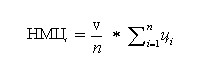 где:
НМЦ - начальная (максимальная) цена договора, определяемая методом сопоставимых рыночных цен (анализ рынка);
v - количество (объем) закупаемого товара (работы, услуги);
n - количество значений, используемых в расчете;
i - номер источника ценовой информации;
  - цена единицы товара, работы, услуги, представленная в источнике с номером i, скорректированная с учетом коэффициентов (индексов), применяемых для пересчета цен товаров, работ, услуг с учетом различий в характеристиках товаров, коммерческих и (или) финансовых условий поставок товаров, выполнения работ, оказания услуг.где:
НМЦ - начальная (максимальная) цена договора, определяемая методом сопоставимых рыночных цен (анализ рынка);
v - количество (объем) закупаемого товара (работы, услуги);
n - количество значений, используемых в расчете;
i - номер источника ценовой информации;
  - цена единицы товара, работы, услуги, представленная в источнике с номером i, скорректированная с учетом коэффициентов (индексов), применяемых для пересчета цен товаров, работ, услуг с учетом различий в характеристиках товаров, коммерческих и (или) финансовых условий поставок товаров, выполнения работ, оказания услуг.где:
НМЦ - начальная (максимальная) цена договора, определяемая методом сопоставимых рыночных цен (анализ рынка);
v - количество (объем) закупаемого товара (работы, услуги);
n - количество значений, используемых в расчете;
i - номер источника ценовой информации;
  - цена единицы товара, работы, услуги, представленная в источнике с номером i, скорректированная с учетом коэффициентов (индексов), применяемых для пересчета цен товаров, работ, услуг с учетом различий в характеристиках товаров, коммерческих и (или) финансовых условий поставок товаров, выполнения работ, оказания услуг.где:
НМЦ - начальная (максимальная) цена договора, определяемая методом сопоставимых рыночных цен (анализ рынка);
v - количество (объем) закупаемого товара (работы, услуги);
n - количество значений, используемых в расчете;
i - номер источника ценовой информации;
  - цена единицы товара, работы, услуги, представленная в источнике с номером i, скорректированная с учетом коэффициентов (индексов), применяемых для пересчета цен товаров, работ, услуг с учетом различий в характеристиках товаров, коммерческих и (или) финансовых условий поставок товаров, выполнения работ, оказания услуг.где:
НМЦ - начальная (максимальная) цена договора, определяемая методом сопоставимых рыночных цен (анализ рынка);
v - количество (объем) закупаемого товара (работы, услуги);
n - количество значений, используемых в расчете;
i - номер источника ценовой информации;
  - цена единицы товара, работы, услуги, представленная в источнике с номером i, скорректированная с учетом коэффициентов (индексов), применяемых для пересчета цен товаров, работ, услуг с учетом различий в характеристиках товаров, коммерческих и (или) финансовых условий поставок товаров, выполнения работ, оказания услуг.где:
НМЦ - начальная (максимальная) цена договора, определяемая методом сопоставимых рыночных цен (анализ рынка);
v - количество (объем) закупаемого товара (работы, услуги);
n - количество значений, используемых в расчете;
i - номер источника ценовой информации;
  - цена единицы товара, работы, услуги, представленная в источнике с номером i, скорректированная с учетом коэффициентов (индексов), применяемых для пересчета цен товаров, работ, услуг с учетом различий в характеристиках товаров, коммерческих и (или) финансовых условий поставок товаров, выполнения работ, оказания услуг.где:
НМЦ - начальная (максимальная) цена договора, определяемая методом сопоставимых рыночных цен (анализ рынка);
v - количество (объем) закупаемого товара (работы, услуги);
n - количество значений, используемых в расчете;
i - номер источника ценовой информации;
  - цена единицы товара, работы, услуги, представленная в источнике с номером i, скорректированная с учетом коэффициентов (индексов), применяемых для пересчета цен товаров, работ, услуг с учетом различий в характеристиках товаров, коммерческих и (или) финансовых условий поставок товаров, выполнения работ, оказания услуг.где:
НМЦ - начальная (максимальная) цена договора, определяемая методом сопоставимых рыночных цен (анализ рынка);
v - количество (объем) закупаемого товара (работы, услуги);
n - количество значений, используемых в расчете;
i - номер источника ценовой информации;
  - цена единицы товара, работы, услуги, представленная в источнике с номером i, скорректированная с учетом коэффициентов (индексов), применяемых для пересчета цен товаров, работ, услуг с учетом различий в характеристиках товаров, коммерческих и (или) финансовых условий поставок товаров, выполнения работ, оказания услуг.где:
НМЦ - начальная (максимальная) цена договора, определяемая методом сопоставимых рыночных цен (анализ рынка);
v - количество (объем) закупаемого товара (работы, услуги);
n - количество значений, используемых в расчете;
i - номер источника ценовой информации;
  - цена единицы товара, работы, услуги, представленная в источнике с номером i, скорректированная с учетом коэффициентов (индексов), применяемых для пересчета цен товаров, работ, услуг с учетом различий в характеристиках товаров, коммерческих и (или) финансовых условий поставок товаров, выполнения работ, оказания услуг.где:
НМЦ - начальная (максимальная) цена договора, определяемая методом сопоставимых рыночных цен (анализ рынка);
v - количество (объем) закупаемого товара (работы, услуги);
n - количество значений, используемых в расчете;
i - номер источника ценовой информации;
  - цена единицы товара, работы, услуги, представленная в источнике с номером i, скорректированная с учетом коэффициентов (индексов), применяемых для пересчета цен товаров, работ, услуг с учетом различий в характеристиках товаров, коммерческих и (или) финансовых условий поставок товаров, выполнения работ, оказания услуг.где:
НМЦ - начальная (максимальная) цена договора, определяемая методом сопоставимых рыночных цен (анализ рынка);
v - количество (объем) закупаемого товара (работы, услуги);
n - количество значений, используемых в расчете;
i - номер источника ценовой информации;
  - цена единицы товара, работы, услуги, представленная в источнике с номером i, скорректированная с учетом коэффициентов (индексов), применяемых для пересчета цен товаров, работ, услуг с учетом различий в характеристиках товаров, коммерческих и (или) финансовых условий поставок товаров, выполнения работ, оказания услуг.где:
НМЦ - начальная (максимальная) цена договора, определяемая методом сопоставимых рыночных цен (анализ рынка);
v - количество (объем) закупаемого товара (работы, услуги);
n - количество значений, используемых в расчете;
i - номер источника ценовой информации;
  - цена единицы товара, работы, услуги, представленная в источнике с номером i, скорректированная с учетом коэффициентов (индексов), применяемых для пересчета цен товаров, работ, услуг с учетом различий в характеристиках товаров, коммерческих и (или) финансовых условий поставок товаров, выполнения работ, оказания услуг.где:
НМЦ - начальная (максимальная) цена договора, определяемая методом сопоставимых рыночных цен (анализ рынка);
v - количество (объем) закупаемого товара (работы, услуги);
n - количество значений, используемых в расчете;
i - номер источника ценовой информации;
  - цена единицы товара, работы, услуги, представленная в источнике с номером i, скорректированная с учетом коэффициентов (индексов), применяемых для пересчета цен товаров, работ, услуг с учетом различий в характеристиках товаров, коммерческих и (или) финансовых условий поставок товаров, выполнения работ, оказания услуг.где:
НМЦ - начальная (максимальная) цена договора, определяемая методом сопоставимых рыночных цен (анализ рынка);
v - количество (объем) закупаемого товара (работы, услуги);
n - количество значений, используемых в расчете;
i - номер источника ценовой информации;
  - цена единицы товара, работы, услуги, представленная в источнике с номером i, скорректированная с учетом коэффициентов (индексов), применяемых для пересчета цен товаров, работ, услуг с учетом различий в характеристиках товаров, коммерческих и (или) финансовых условий поставок товаров, выполнения работ, оказания услуг.где:
НМЦ - начальная (максимальная) цена договора, определяемая методом сопоставимых рыночных цен (анализ рынка);
v - количество (объем) закупаемого товара (работы, услуги);
n - количество значений, используемых в расчете;
i - номер источника ценовой информации;
  - цена единицы товара, работы, услуги, представленная в источнике с номером i, скорректированная с учетом коэффициентов (индексов), применяемых для пересчета цен товаров, работ, услуг с учетом различий в характеристиках товаров, коммерческих и (или) финансовых условий поставок товаров, выполнения работ, оказания услуг.где:
НМЦ - начальная (максимальная) цена договора, определяемая методом сопоставимых рыночных цен (анализ рынка);
v - количество (объем) закупаемого товара (работы, услуги);
n - количество значений, используемых в расчете;
i - номер источника ценовой информации;
  - цена единицы товара, работы, услуги, представленная в источнике с номером i, скорректированная с учетом коэффициентов (индексов), применяемых для пересчета цен товаров, работ, услуг с учетом различий в характеристиках товаров, коммерческих и (или) финансовых условий поставок товаров, выполнения работ, оказания услуг.где:
НМЦ - начальная (максимальная) цена договора, определяемая методом сопоставимых рыночных цен (анализ рынка);
v - количество (объем) закупаемого товара (работы, услуги);
n - количество значений, используемых в расчете;
i - номер источника ценовой информации;
  - цена единицы товара, работы, услуги, представленная в источнике с номером i, скорректированная с учетом коэффициентов (индексов), применяемых для пересчета цен товаров, работ, услуг с учетом различий в характеристиках товаров, коммерческих и (или) финансовых условий поставок товаров, выполнения работ, оказания услуг.где:
НМЦ - начальная (максимальная) цена договора, определяемая методом сопоставимых рыночных цен (анализ рынка);
v - количество (объем) закупаемого товара (работы, услуги);
n - количество значений, используемых в расчете;
i - номер источника ценовой информации;
  - цена единицы товара, работы, услуги, представленная в источнике с номером i, скорректированная с учетом коэффициентов (индексов), применяемых для пересчета цен товаров, работ, услуг с учетом различий в характеристиках товаров, коммерческих и (или) финансовых условий поставок товаров, выполнения работ, оказания услуг.где:
НМЦ - начальная (максимальная) цена договора, определяемая методом сопоставимых рыночных цен (анализ рынка);
v - количество (объем) закупаемого товара (работы, услуги);
n - количество значений, используемых в расчете;
i - номер источника ценовой информации;
  - цена единицы товара, работы, услуги, представленная в источнике с номером i, скорректированная с учетом коэффициентов (индексов), применяемых для пересчета цен товаров, работ, услуг с учетом различий в характеристиках товаров, коммерческих и (или) финансовых условий поставок товаров, выполнения работ, оказания услуг.где:
НМЦ - начальная (максимальная) цена договора, определяемая методом сопоставимых рыночных цен (анализ рынка);
v - количество (объем) закупаемого товара (работы, услуги);
n - количество значений, используемых в расчете;
i - номер источника ценовой информации;
  - цена единицы товара, работы, услуги, представленная в источнике с номером i, скорректированная с учетом коэффициентов (индексов), применяемых для пересчета цен товаров, работ, услуг с учетом различий в характеристиках товаров, коммерческих и (или) финансовых условий поставок товаров, выполнения работ, оказания услуг.где:
НМЦ - начальная (максимальная) цена договора, определяемая методом сопоставимых рыночных цен (анализ рынка);
v - количество (объем) закупаемого товара (работы, услуги);
n - количество значений, используемых в расчете;
i - номер источника ценовой информации;
  - цена единицы товара, работы, услуги, представленная в источнике с номером i, скорректированная с учетом коэффициентов (индексов), применяемых для пересчета цен товаров, работ, услуг с учетом различий в характеристиках товаров, коммерческих и (или) финансовых условий поставок товаров, выполнения работ, оказания услуг.где:
НМЦ - начальная (максимальная) цена договора, определяемая методом сопоставимых рыночных цен (анализ рынка);
v - количество (объем) закупаемого товара (работы, услуги);
n - количество значений, используемых в расчете;
i - номер источника ценовой информации;
  - цена единицы товара, работы, услуги, представленная в источнике с номером i, скорректированная с учетом коэффициентов (индексов), применяемых для пересчета цен товаров, работ, услуг с учетом различий в характеристиках товаров, коммерческих и (или) финансовых условий поставок товаров, выполнения работ, оказания услуг.где:
НМЦ - начальная (максимальная) цена договора, определяемая методом сопоставимых рыночных цен (анализ рынка);
v - количество (объем) закупаемого товара (работы, услуги);
n - количество значений, используемых в расчете;
i - номер источника ценовой информации;
  - цена единицы товара, работы, услуги, представленная в источнике с номером i, скорректированная с учетом коэффициентов (индексов), применяемых для пересчета цен товаров, работ, услуг с учетом различий в характеристиках товаров, коммерческих и (или) финансовых условий поставок товаров, выполнения работ, оказания услуг.где:
НМЦ - начальная (максимальная) цена договора, определяемая методом сопоставимых рыночных цен (анализ рынка);
v - количество (объем) закупаемого товара (работы, услуги);
n - количество значений, используемых в расчете;
i - номер источника ценовой информации;
  - цена единицы товара, работы, услуги, представленная в источнике с номером i, скорректированная с учетом коэффициентов (индексов), применяемых для пересчета цен товаров, работ, услуг с учетом различий в характеристиках товаров, коммерческих и (или) финансовых условий поставок товаров, выполнения работ, оказания услуг.где:
НМЦ - начальная (максимальная) цена договора, определяемая методом сопоставимых рыночных цен (анализ рынка);
v - количество (объем) закупаемого товара (работы, услуги);
n - количество значений, используемых в расчете;
i - номер источника ценовой информации;
  - цена единицы товара, работы, услуги, представленная в источнике с номером i, скорректированная с учетом коэффициентов (индексов), применяемых для пересчета цен товаров, работ, услуг с учетом различий в характеристиках товаров, коммерческих и (или) финансовых условий поставок товаров, выполнения работ, оказания услуг.где:
НМЦ - начальная (максимальная) цена договора, определяемая методом сопоставимых рыночных цен (анализ рынка);
v - количество (объем) закупаемого товара (работы, услуги);
n - количество значений, используемых в расчете;
i - номер источника ценовой информации;
  - цена единицы товара, работы, услуги, представленная в источнике с номером i, скорректированная с учетом коэффициентов (индексов), применяемых для пересчета цен товаров, работ, услуг с учетом различий в характеристиках товаров, коммерческих и (или) финансовых условий поставок товаров, выполнения работ, оказания услуг.где:
НМЦ - начальная (максимальная) цена договора, определяемая методом сопоставимых рыночных цен (анализ рынка);
v - количество (объем) закупаемого товара (работы, услуги);
n - количество значений, используемых в расчете;
i - номер источника ценовой информации;
  - цена единицы товара, работы, услуги, представленная в источнике с номером i, скорректированная с учетом коэффициентов (индексов), применяемых для пересчета цен товаров, работ, услуг с учетом различий в характеристиках товаров, коммерческих и (или) финансовых условий поставок товаров, выполнения работ, оказания услуг.НаименованиеКоммерческое предложение №1 №2204 от 22.04.2022 Коммерческое предложение №2  от 22.04.2022Коммерческое предложение №3 от 22.04.2022Коммерческое предложение №4 от 22.04.2022 Коммерческое предложение №5 №215 от 22.04.2022НМЦ за единицу, руб.кол-во шт.ИТОГО НМЦ, руб.ИТОГО НМЦ, руб.Коммерческое предложение №1 №2204 от 22.04.2022 Коммерческое предложение №2  от 22.04.2022Коммерческое предложение №3 от 22.04.2022Коммерческое предложение №4 от 22.04.2022 Коммерческое предложение №5 №215 от 22.04.2022НМЦ за единицу, руб.кол-во шт.ИТОГО НМЦ, руб.ИТОГО НМЦ, руб.Поставка ноутбуков140500,00137725,00141666,00141300,00140999,00140438,0054476398272,0076398272,00На основании представленных коммерческих предложений произведен расчет начальной (максимальной) цены договора, которая должна составлять  76398272,00  руб.                               На основании представленных коммерческих предложений произведен расчет начальной (максимальной) цены договора, которая должна составлять  76398272,00  руб.                               На основании представленных коммерческих предложений произведен расчет начальной (максимальной) цены договора, которая должна составлять  76398272,00  руб.                               На основании представленных коммерческих предложений произведен расчет начальной (максимальной) цены договора, которая должна составлять  76398272,00  руб.                               На основании представленных коммерческих предложений произведен расчет начальной (максимальной) цены договора, которая должна составлять  76398272,00  руб.                               На основании представленных коммерческих предложений произведен расчет начальной (максимальной) цены договора, которая должна составлять  76398272,00  руб.                               На основании представленных коммерческих предложений произведен расчет начальной (максимальной) цены договора, которая должна составлять  76398272,00  руб.                               На основании представленных коммерческих предложений произведен расчет начальной (максимальной) цены договора, которая должна составлять  76398272,00  руб.                               На основании представленных коммерческих предложений произведен расчет начальной (максимальной) цены договора, которая должна составлять  76398272,00  руб.                               На основании представленных коммерческих предложений произведен расчет начальной (максимальной) цены договора, которая должна составлять  76398272,00  руб.                               На основании представленных коммерческих предложений произведен расчет начальной (максимальной) цены договора, которая должна составлять  76398272,00  руб.                               На основании представленных коммерческих предложений произведен расчет начальной (максимальной) цены договора, которая должна составлять  76398272,00  руб.                               На основании представленных коммерческих предложений произведен расчет начальной (максимальной) цены договора, которая должна составлять  76398272,00  руб.                               На основании представленных коммерческих предложений произведен расчет начальной (максимальной) цены договора, которая должна составлять  76398272,00  руб.                               На основании представленных коммерческих предложений произведен расчет начальной (максимальной) цены договора, которая должна составлять  76398272,00  руб.                               На основании представленных коммерческих предложений произведен расчет начальной (максимальной) цены договора, которая должна составлять  76398272,00  руб.                               На основании представленных коммерческих предложений произведен расчет начальной (максимальной) цены договора, которая должна составлять  76398272,00  руб.                               На основании представленных коммерческих предложений произведен расчет начальной (максимальной) цены договора, которая должна составлять  76398272,00  руб.                               На основании представленных коммерческих предложений произведен расчет начальной (максимальной) цены договора, которая должна составлять  76398272,00  руб.                               На основании представленных коммерческих предложений произведен расчет начальной (максимальной) цены договора, которая должна составлять  76398272,00  руб.                               В соответствии с доведенными лимитами бюджетных  обязательств в денежном выражении на 2022 год начальная (максимальная) цена договора рассчитана по минимальной стоимости и составляет 74922400,00 руб.В соответствии с доведенными лимитами бюджетных  обязательств в денежном выражении на 2022 год начальная (максимальная) цена договора рассчитана по минимальной стоимости и составляет 74922400,00 руб.В соответствии с доведенными лимитами бюджетных  обязательств в денежном выражении на 2022 год начальная (максимальная) цена договора рассчитана по минимальной стоимости и составляет 74922400,00 руб.В соответствии с доведенными лимитами бюджетных  обязательств в денежном выражении на 2022 год начальная (максимальная) цена договора рассчитана по минимальной стоимости и составляет 74922400,00 руб.В соответствии с доведенными лимитами бюджетных  обязательств в денежном выражении на 2022 год начальная (максимальная) цена договора рассчитана по минимальной стоимости и составляет 74922400,00 руб.В соответствии с доведенными лимитами бюджетных  обязательств в денежном выражении на 2022 год начальная (максимальная) цена договора рассчитана по минимальной стоимости и составляет 74922400,00 руб.В соответствии с доведенными лимитами бюджетных  обязательств в денежном выражении на 2022 год начальная (максимальная) цена договора рассчитана по минимальной стоимости и составляет 74922400,00 руб.В соответствии с доведенными лимитами бюджетных  обязательств в денежном выражении на 2022 год начальная (максимальная) цена договора рассчитана по минимальной стоимости и составляет 74922400,00 руб.В соответствии с доведенными лимитами бюджетных  обязательств в денежном выражении на 2022 год начальная (максимальная) цена договора рассчитана по минимальной стоимости и составляет 74922400,00 руб.В соответствии с доведенными лимитами бюджетных  обязательств в денежном выражении на 2022 год начальная (максимальная) цена договора рассчитана по минимальной стоимости и составляет 74922400,00 руб.В соответствии с доведенными лимитами бюджетных  обязательств в денежном выражении на 2022 год начальная (максимальная) цена договора рассчитана по минимальной стоимости и составляет 74922400,00 руб.В соответствии с доведенными лимитами бюджетных  обязательств в денежном выражении на 2022 год начальная (максимальная) цена договора рассчитана по минимальной стоимости и составляет 74922400,00 руб.В соответствии с доведенными лимитами бюджетных  обязательств в денежном выражении на 2022 год начальная (максимальная) цена договора рассчитана по минимальной стоимости и составляет 74922400,00 руб.В соответствии с доведенными лимитами бюджетных  обязательств в денежном выражении на 2022 год начальная (максимальная) цена договора рассчитана по минимальной стоимости и составляет 74922400,00 руб.В соответствии с доведенными лимитами бюджетных  обязательств в денежном выражении на 2022 год начальная (максимальная) цена договора рассчитана по минимальной стоимости и составляет 74922400,00 руб.В соответствии с доведенными лимитами бюджетных  обязательств в денежном выражении на 2022 год начальная (максимальная) цена договора рассчитана по минимальной стоимости и составляет 74922400,00 руб.В соответствии с доведенными лимитами бюджетных  обязательств в денежном выражении на 2022 год начальная (максимальная) цена договора рассчитана по минимальной стоимости и составляет 74922400,00 руб.В соответствии с доведенными лимитами бюджетных  обязательств в денежном выражении на 2022 год начальная (максимальная) цена договора рассчитана по минимальной стоимости и составляет 74922400,00 руб.В соответствии с доведенными лимитами бюджетных  обязательств в денежном выражении на 2022 год начальная (максимальная) цена договора рассчитана по минимальной стоимости и составляет 74922400,00 руб.В соответствии с доведенными лимитами бюджетных  обязательств в денежном выражении на 2022 год начальная (максимальная) цена договора рассчитана по минимальной стоимости и составляет 74922400,00 руб.Составил 25.04.2022 г. секретарь закупочной комиссии Мелихова Н.С. Составил 25.04.2022 г. секретарь закупочной комиссии Мелихова Н.С. Составил 25.04.2022 г. секретарь закупочной комиссии Мелихова Н.С. Составил 25.04.2022 г. секретарь закупочной комиссии Мелихова Н.С. Составил 25.04.2022 г. секретарь закупочной комиссии Мелихова Н.С. Составил 25.04.2022 г. секретарь закупочной комиссии Мелихова Н.С. ПОСТАВЩИК:(при направлении договора участнику закупки, с которым заключается договор, вместо данного текста указываются:Наименование участника закупки, с которым заключается договорЮридический и почтовый адрес такого участника;Банковские реквизиты такого участника;Контактные данные (телефон, факс, адрес электронной почты)(при направлении договора участнику закупки, с которым заключается договор, вместо данного текста указывается должность лица, уполномоченного на подписание договора от имени такого участника закупки, и Ф.И.О. указанного лица)_______________ М.П.ЗАКАЗЧИК:____________________ ____________М.П.№ п/пНаименование товараТехнические характеристикиЕд. 
изм.Кол-воЦена за ед.***, руб.Сумма***, руб.№ п/пНаименование товараТехнические характеристикиЕд. 
изм.Кол-воЦена за ед.***, руб.**шт.Итого, руб.:Итого, руб.:Итого, руб.:Итого, руб.:Итого, руб.:Итого, руб.:ЗаказчикПоставщик__________________ __________ М.П.(При направлении проекта договора участнику, с которым заключается договор, указываются должность и Ф.И.О. лица, уполномоченного подписать договор от имени такого участника)___________  М.П.№ п/пАдрес доставки:Количество шт. на каждый объект1ЗаказчикПоставщик__________________ __________ М.П.(При направлении проекта договора участнику, с которым заключается договор, указываются должность и Ф.И.О. лица, уполномоченного подписать договор от имени такого участника)___________  М.П.№ п/пНаименование товараТехнические характеристикиЕд. 
изм.Кол-воЦена за ед., руб.*Сумма, руб.*№ п/пНаименование товараТехнические характеристикиЕд. 
изм.Кол-воЦена за ед., руб.*шт.Итого, руб.:Итого, руб.:Итого, руб.:Итого, руб.:Итого, руб.:Итого, руб.:ЗаказчикПоставщик__________________ _______________ М.П._________________  М.П.ЗаказчикПоставщик__________________ _______________ М.П._________________ ________________ М.П.